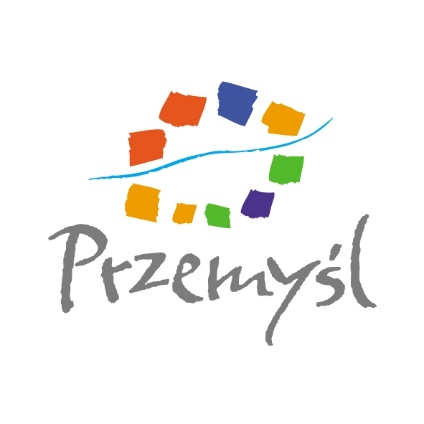 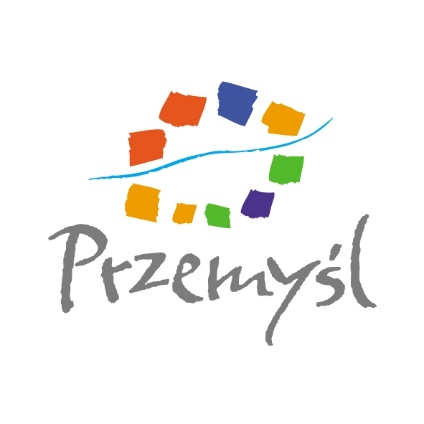 informaCJA O STANIE REALIZACJI ZADAŃ OŚWIATOWYCHmIASTA PRZEMYŚLAza Rok szkolny 2019/2020 Opracowanie: Wydział Edukacji i Sportu Urzędu Miejskiego w Przemyślu	Spis treści	1.	WSTĘP	42.	ORGANIZACJA JEDNOSTEK OŚWIATOWYCH	52.1.	PRZEDSZKOLA I ODDZIAŁY PRZEDSZKOLNE OGÓLNODOSTĘPNE	52.1.1.	Stan prawny w r.szk. 2019/2020	52.1.2.	Przedszkola i oddziały przedszkolne funkcjonujące w Przemyślu	62.1.3.	Organizacja przedszkoli miejskich	72.1.4.	Wykorzystanie pomieszczeń przedszkolnych	102.1.5.	Przedszkola prowadzone przez inne podmioty	112.1.6.	Przedszkola miejskie i inne - porównanie organizacji	132.1.7.	Stopień realizacji zadań Miasta w zakresie wychowania przedszkolnego	132.2.	SZKOŁY PODSTAWOWE OGÓLNODOSTĘPNE  DLA MŁODZIEŻY	162.2.1.	Stan prawny  w r.szk. 2019/2020	162.2.2.	Szkoły podstawowe funkcjonujące w Przemyślu	162.2.3.	Organizacja szkół podstawowych miejskich	172.2.4.	Wykorzystanie pomieszczeń szkolnych	222.2.5.	Szkoły podstawowe prowadzone przez inne podmioty	242.2.6.	Szkoły podstawowe miejskie i inne – porównanie organizacji	262.3.	SZKOŁY PONADPODSTAWOWE OGÓLNODOSTĘPNE DLA MŁODZIEŻY	272.3.1.	Stan prawny w r.szk. 2019/2020	272.3.2.	Szkoły ponadpodstawowe dla młodzieży, funkcjonujące w Przemyślu	272.3.3.	Organizacja szkół ponadpodstawowych miejskich	282.3.4.	Wykorzystanie pomieszczeń szkolnych	372.3.5.	Szkoły ponadpodstawowe dla młodzieży prowadzone przez inne podmioty	382.3.6.	Szkoły ponadpodstawowe dla młodzieży miejskie i inne – porównanie organizacji	402.4.	KSZTAŁCENIE USTAWICZNE	412.4.1.	Stan prawny w r.szk. 2019/2020	412.4.2.	Szkoły prowadzące kształcenie ustawiczne  funkcjonujące w Przemyślu	412.4.3.	Organizacja szkół dla dorosłych i policealnych miejskich	422.4.4.	Szkoły dla dorosłych i policealne prowadzone przez inne podmioty	442.4.5.	Szkoły dla dorosłych i policealne miejskie i inne – porównanie organizacji	452.5.	SZKOŁY I PLACÓWKI SPECJALNE	462.5.1.	Stan prawny w r. szk. 2019/2020	462.5.2.	Szkoły i placówki specjalne funkcjonujące w Przemyślu	472.5.3.	Organizacja szkół/placówek specjalnych miejskich	472.5.4.	Wykorzystanie pomieszczeń szkolnych	542.5.5.	Szkoły/placówki specjalne prowadzone przez inne podmioty	552.5.6.	Szkoły/placówki specjalne miejskie i inne – porównanie organizacji	562.6.	POZOSTAŁE PLACÓWKI	572.6.1.	Młodzieżowy Dom Kultury	572.6.2.	Poradnia Psychologiczno – Pedagogiczna	582.6.3.	Placówki zapewniające opiekę i wychowanie uczniom, którzy pobierają naukę poza miejscem zamieszkania ( z wyłączeniem SOSW)	622.7.	PODSUMOWANIE ORGANIZACJI	623.	ZATRUDNIENIE W JEDNOSTKACH OŚWIATOWYCH	643.1.	KADRA PEDAGOGICZNA – STRUKTURA I ZATRUDNIENIE	643.2.	PRACOWNICY ADMINISTRACJI I OBSŁUGI	713.3.	REALIZACJA ZADAŃ ORGANU PROWADZĄCEGO DOT. NAUCZYCIELI	734.	UCZNIOWIE - REALIZACJA ZADAŃ ORGANU PROWADZĄCEGO	754.1	OBOWIAZEK NAUKI	754.2	DOWOŻENIE DZIECI	754.3	NAUCZANIE INDYWIDUALNE	764.4	UCZNIOWIE ZE SPECJALNYMI POTRZEBAMI EDUKACYJNYMI	764.5	UCZNIOWIE NALEŻĄCY DO MNIEJSZOŚCI NARODOWYCH	784.6	UCZNIOWIE POCHODZENIA ROMSKIEGO	794.7	POMOC DLA UCZNIÓW SZCZEGÓLNIE UZDOLNIONYCH	794.8	MŁODOCIANI PRACOWNICY	805.	PROFILAKTYKA SPOŁECZNA	806.	BAZA LOKALOWA JEDNOSTEK OŚWIATOWYCH	826.1.	OBIEKTY OŚWIATOWE	826.2.	POMIESZCZENIA DYDAKTYCZNE I INNE	846.3.	INWESTYCJE I REMONTY PRZEPROWADZONE  W JEDNOSTKACH OŚWIATOWYCH	857.	PROJEKTY I PROGRAMY REALIZOWANE W JEDNOSTKACH OŚWIATOWYCH	867.1.	Środki pozyskane na realizację projektów	867.2.	Inne programy oraz zajęcia uwzględniające zainteresowania uczniów, realizowane w szkołach w r. szk. 2018/2019	898.	KONTROLE  PRZEPROWADZONE W JEDNOSTKACH OŚWIATOWYCH	909.	EWIDENCJONOWANIE  ORAZ DOTOWANIE JEDNOSTEK OŚWIATOWYCH PROWADZONYCH PRZEZ PODMIOTY INNE NIŻ JST	9211.	INFORMACJA O DOCHODACH I WYDATKACH NA REALIZACJĘ ZADAŃ OŚWIATOWYCH W 2017 ROKU	9412.	PODSUMOWANIE	9813.	WYNIKI EGZAMINÓW ZEWNĘTRZNYCH I WYNIKI NADZORU PEDAGOGICZNEGO	99WSTĘP	Zgodnie z art. 11 ust. 7 ustawy z dnia 14 grudnia 2016r. Prawo oświatowe (Dz. U. z 2020 r. poz. 910 z późn.zm.), organ wykonawczy jednostki samorządu terytorialnego, 
w terminie do dnia 31 października, przedstawia organowi stanowiącemu jednostki samorządu terytorialnego informację o stanie realizacji zadań oświatowych tej jednostki za poprzedni rok szkolny, w tym o wynikach:1) egzaminu ósmoklasisty, egzaminu maturalnego i egzaminu zawodowego, 
z uwzględnieniem działań podejmowanych przez szkoły nakierowanych na kształcenie uczniów ze specjalnymi potrzebami edukacyjnymi, w szkołach tych typów, których prowadzenie należy do zadań własnych jednostki samorządu terytorialnego;2) nadzoru pedagogicznego sprawowanego przez kuratora oświaty lub właściwego ministra w szkołach i placówkach tych typów i rodzajów, których prowadzenie należy do zadań własnych jednostki samorządu terytorialnego.	Raport zawiera informację dot. organizacji jednostek oświatowych w r. szk. 2019/2020, z uwzględnieniem tendencji występujących na przestrzeni ostatnich lat szkolnych. Ponadto zawarte są w nim dane dot. zatrudnienia nauczycieli i pracowników niepedagogicznych oraz informacje o bazie lokalowej jednostek oświatowych. W kolejnych rozdziałach przedstawiona została informacja o realizacji poszczególnych zadań organu prowadzącego. Wyniki egzaminów zewnętrznych stanowią załączniki do sprawozdania.  Wyniki nadzoru pedagogicznego nie zostały przedstawione, ponieważ na stronie Systemu Ewaluacji Oświaty http://www.npseo.pl, na której prezentowane są  raporty z ewaluacji zewnętrznej dokonywanej przez  Podkarpackiego Kuratora Oświaty, brak jest informacji o ewaluacji przeprowadzonej 
w przemyskich szkołach w roku szkolnym 2019/2020. 	Do przygotowana informacji wykorzystano sprawozdania z systemu informacji oświatowej (SIO), wyniki egzaminów zewnętrznych Okręgowej Komisji Egzaminacyjnej w Krakowie, dane z systemów elektronicznych wspomagających miejski system edukacji oraz materiały własne gromadzone i opracowywane w wydziałach urzędu. Wykresy  pokazujące tendencje do roku szkolnego 2018/2019 opracowywane były w oparcie o SIO wg stanu na 30 września każdego roku, natomiast dla roku szkolnego 2019/2020, 
w związku ze zmiana formuły SIO – dane pokazane są wg stanu na koniec roku szkolnego.ORGANIZACJA JEDNOSTEK OŚWIATOWYCH  PRZEDSZKOLA I ODDZIAŁY PRZEDSZKOLNE OGÓLNODOSTĘPNEStan prawny w r.szk. 2019/2020Prowadzenie przedszkoli należy do zadań własnych gminy. Wychowaniem przedszkolnym objęte są dzieci w wieku 3-6 lat. Dzieci posiadające orzeczenie o potrzebie kształcenia specjalnego mogą przebywać w przedszkolu nie dłużej niż do końca roku szkolnego w roku kalendarzowym, w którym dziecko kończy 9 lat. 
W szczególnie uzasadnionych przypadkach do przedszkola może zostać przyjęte dziecko, które ukończyło 2,5 roku. Dzieci w wieku 3-5 lat mają prawo do korzystania z wychowania przedszkolnego, natomiast dzieci 6-letnie objęte są obowiązkiem odbycia rocznego przygotowania przedszkolnego. Wychowanie przedszkolne może być realizowane 
w przedszkolu, oddziale przedszkolnym zorganizowanym w szkole podstawowej lub 
w innej formie wychowania przedszkolnego.Gmina jest obowiązana zapewnić miejsca w przedszkolach wszystkim dzieciom 
objętym wychowaniem przedszkolnym.  Gmina, która nie zapewnia wszystkim uprawnionym dzieciom możliwości korzystania z wychowania przedszkolnego 
w prowadzonych przez siebie przedszkolach, obowiązana jest przeprowadzić otwarty konkurs ofert dla przedszkoli niepublicznych. Podkreślić należy, że obowiązek gminy dotyczy dzieci zamieszkałych w Przemyślu. Dzieci spoza miasta mogą być przyjmowane na wolne miejsca.  Rada gminy ustala sieć prowadzonych przez gminę publicznych przedszkoli i oddziałów przedszkolnych w szkołach podstawowych. Sieć publicznych przedszkoli i oddziałów przedszkolnych w szkołach podstawowych powinna zapewniać wszystkim dzieciom 
w wieku przedszkolnym zamieszkałym na obszarze gminy możliwość korzystania 
z wychowania przedszkolnego. Droga dziecka sześcioletniego i pięcioletniego 
z domu do najbliższego przedszkola, oddziału przedszkolnego w szkole podstawowej lub do innej formy wychowania przedszkolnego nie powinna przekraczać 3 km. 
W przeciwnym razie obowiązkiem gminy jest zapewnienie bezpłatnego transportu i opieki w czasie przewozu dziecka lub zwrot kosztów przejazdu dziecka 
i opiekuna środkami komunikacji publicznej, jeżeli dowożenie zapewniają rodzice.	Zgodnie z obowiązującymi przepisami, liczba dzieci w oddziałach przedszkolnych nie może wynosić więcej niż  25.Przedszkola i oddziały przedszkolne funkcjonujące w Przemyślu W Przemyślu funkcjonuje: -    12 przedszkoli ogólnodostępnych, prowadzonych przez Miasto Przemyśl,- 15 przedszkoli, prowadzonych przez inne podmioty, w tym 1 publiczne 
    i 14 niepublicznych, - oddział przedszkolny w szkole podstawowej dla mniejszości narodowej,- oddziały przedszkolne specjalne w specjalnych ośrodkach szkolno – wychowawczych.Organizacja przedszkoli miejskich	Miasto prowadzi 12 przedszkoli ogólnodostępnych, w tym jedno z oddziałami integracyjnymi (P-11) i jedno z oddziałem dla mniejszości narodowej (P-9).Tabela. Liczba uczniów i oddziałów w przedszkolach (stan na koniec r. szk. 19/20).       Źródło: System Informacji Oświatowej.*Dzieci realizujące obowiązkowe roczne przygotowanie przedszkolne.** Dzieci nie realizujące obowiązkowego rocznego przygotowania przedszkolnego.  W Szkole Podstawowej Nr 17 w Zespole Szkół Ogólnokształcących Nr 2 funkcjonuje 
1 oddział przedszkolny dla dzieci 6- letnich.Tabela. Oddziały przedszkolne w szkołach podstawowych  (stan na koniec r. szk. 19/20).Źródło: System Informacji Oświatowej.Wykres. Liczba oddziałów w przedszkolach w roku szkolnym 2019/2020Wykres. Śr. liczba dzieci w oddz. przedszkoli w roku szkolnym 2019/2020Średnia liczba dzieci w Przedszkolu Nr 11 jest niższa z uwagi na mniej liczebne oddziały integracyjne. Z kolei Przedszkole Nr 7 to małe (2-oddziałowe) przedszkole osiedlowe. Liczba dzieci i oddziałów oraz średnia liczebność oddziałów w przedszkolach miejskich na przestrzeni ostatnich lat utrzymywała się na porównywalnym poziomie. Wykres. Liczba dzieci w przedszkolach prowadzonych przez Miasto – tendencja Wykres. Liczba oddziałów w przedszkolach prowadzonych przez Miasto – tendencja Wykres. Średnia liczba dzieci w oddziale w przedszkolach  prowadzonych przez Miasto – tendencjaWykorzystanie pomieszczeń przedszkolnychWykorzystanie pomieszczeń zmierzono za pomocą tzw. współczynnika zmianowości, który liczony jest jako stosunek liczby oddziałów do liczby pomieszczeń dydaktycznych. Tabela. Przedszkola – wykorzystanie pomieszczeń* tylko pomieszczenia, które służą do realizacji zajęć z całymi oddziałami, tj. sale  lekcyjne , sale do prowadzenia zajęć z wychowania fizycznego. Nie są ujęte inne pomieszczenia dydaktyczne, np. gabinety, itp. Przedszkola prowadzone przez inne podmioty  Sieć przedszkoli prowadzonych przez Miasto Przemyśl uzupełnia 15 przedszkoli prowadzonych przez podmioty inne niż j.s.t., w tym 14 niepublicznych i 1 publiczne. 
W przedszkolach tych funkcjonuje 55 oddziałów i uczęszcza do nich 879 dzieci.  Jednostki otrzymują dotację z budżetu miasta.	Na przestrzeni ostatnich kilkunastu lat można zauważyć systematyczny wzrost liczby przedszkoli niepublicznych oraz liczby dzieci do nich uczęszczających. Wynika on 
z rosnącego zapotrzebowania mieszkańców Przemyśla na opiekę przedszkolną.  Wykres. Liczba przedszkoli prowadzonych przez inne podmioty – tendencja Wykres. Liczba dzieci w przedszkolach prowadzonych przez inne podmioty – tendencjaWykres. Liczba oddziałów w przedszkolach prowadzonych przez inne podmioty – tendencja Przedszkola miejskie i inne - porównanie organizacji	W realizacji zadań gminy w zakresie wychowania przedszkolnego, przedszkola prowadzone przez inne podmioty odgrywają dużą rolę. Zapewniają kształcenie, wychowanie i opiekę  dla prawie 41,52 %  dzieci uczęszczających do przedszkoli. Wykres. Przedszkola miejskie i inne w r. szk. 2019/2020Stopień realizacji zadań Miasta w zakresie wychowania przedszkolnego  	Miasto zapewnia wszystkim dzieciom w wieku przedszkolnym, kandydującym do przedszkoli miejskich, możliwość realizacji wychowania przedszkolnego. Dzieci nieprzyjęte w rekrutacji do poszczególnych przedszkoli kierowane są do innych jednostek przedszkolnych, w których występują wolne miejsca.	Wg stanu na styczeń 2020r. w Przemyślu mieszka (pobyt stały i czasowy) 2035 dzieci w wieku przedszkolnym (od 3 lat do 6 lat), natomiast z oferty przedszkoli publicznych i niepublicznych korzysta 1793 dzieci, tj. 88%. Przemyśl posiada, więc wysoki współczynnik objęcia dzieci wychowaniem przedszkolnym.Tabela. Stopień objęcia dzieci wychowaniem przedszkolnym *Nie uwzględniono dzieci 6-letnich uczęszczających do szkół podstawowych w mieście oraz szkół 
i przedszkoli poza miastem  (wg danych zebranych ze szkół podstawowych jest ich 23 ).Wykres. %  dzieci objętych wychowaniem przedszkolnym – tendencjaOprócz dzieci zamieszkałych w Przemyślu w wieku przedszkolnym (3-6 lat), do przemyskich przedszkoli uczęszczają również dzieci w wieku 2,5 lat, dzieci z odroczonym obowiązkiem szkolnym oraz dzieci spoza Przemyśla.  Łącznie z przedszkoli przemyskich, publicznych i niepublicznych, w tym specjalnych, korzysta 2178 dzieci.Tabela. Dzieci w przedszkolach przemyskich  Liczba miejsc w przedszkolach przewyższała zapotrzebowanie, przy czym 
w przedszkolach miejskich było  3,57 % wolnych miejsc, podczas gdy w pozostałych – 21,78 %.Tabela. Liczba wolnych miejsc w przedszkolach i oddz. przedszkolnych w r. szk. 2019/2020 SZKOŁY PODSTAWOWE OGÓLNODOSTĘPNE  DLA MŁODZIEŻYStan prawny  w r.szk. 2019/2020	Prowadzenie szkół podstawowych należy do zadań własnych gminy.  Nauka 
w szkole podstawowej jest obowiązkowa.  Obowiązek szkolny dziecka rozpoczyna się 
z początkiem roku szkolnego, w tym roku kalendarzowym, w którym dziecko kończy 7 lat i trwa do ukończenia szkoły podstawowej, nie dłużej jednak niż do 18 roku życia. Na wniosek rodziców naukę w szkole podstawowej może także rozpocząć dziecko, które 
w danym roku kalendarzowym kończy 6 lat. Rozpoczęcie obowiązku szkolnego może być odroczone nie dłużej niż o rok. 	Rada gminy ustala plan sieci publicznych szkół podstawowych prowadzonych przez gminę, a także określa granice ich obwodów. Sieć publicznych szkół powinna być zorganizowana w sposób umożliwiający wszystkim dzieciom spełnianie obowiązku szkolnego.  Droga dziecka z domu do szkoły nie może przekraczać:1) 3 km - w przypadku uczniów klas I-IV szkół podstawowych;2) 4 km - w przypadku uczniów klas V - VIII szkół podstawowych. Jeżeli droga dziecka z domu do szkoły, w której obwodzie dziecko mieszka przekracza ww. odległości, obowiązkiem gminy jest zapewnienie bezpłatnego transportu i opieki w czasie przewozu dziecka albo zwrot kosztów przejazdu dziecka środkami komunikacji publicznej, jeżeli dowożenie zapewniają rodzice, a do ukończenia przez dziecko 7 lat - także zwrot kosztów przejazdu opiekuna dziecka środkami komunikacji publicznej. Uczeń zamieszkały w obwodzie danej szkoły ma prawo być przyjęty do tej szkoły. Uczniowie spoza obwodu i spoza miasta przyjmowani są na wolne miejsca.   W klasach I-III wprowadzony został ustawowy limit uczniów, który wynosi 25. 
W oddziałach klas IV-VIII nie obowiązują limity liczebności (z wyjątkiem oddziałów integracyjnych, w których liczba dzieci nie powinna przekroczyć 20).Szkoły podstawowe funkcjonujące w Przemyślu W Przemyślu funkcjonuje:9 szkół podstawowych ogólnodostępnych, prowadzonych przez Miasto2 szkoły podstawowe specjalne w SOSW, prowadzone przez Miasto 6 szkół podstawowych niepublicznych 1 szkoła podstawowa muzyczna, prowadzona przez Ministra Kultury 
i Dziedzictwa Narodowego  Organizacja szkół podstawowych miejskich  Miasto prowadzi 9 szkół podstawowych ogólnodostępnych, 
w tym jedną z oddziałami integracyjnymi (SP-16) i jedną dla mniejszości narodowej (SP-17). Kształci się w nich 3961 uczniów w 184 oddziałach. Średnia liczba uczniów 
w oddziałach wynosi 22. W Szkołach Podstawowych Nr : 6, 14 i 15 funkcjonują oddziały klas sportowych i mistrzostwa sportowego.  Tabela. Liczba uczniów i oddziałów szkół podstawowych (stan na koniec r. szk. 19/20) Źródło: System Informacji Oświatowej.Wykres. Liczba oddziałów w szkłach podstawowych w roku szkolnym 2019/2020  *SP-17 funkcjonuje w zespole z liceum ogólnokształcącym. Wykres. Liczba uczniów w szkołach podstawowych w roku szkolnym 2019/2020  *SP-17 funkcjonuje w zespole z liceum ogólnokształcącym.Wykres. Śr. liczba uczniów w oddz. szkół podstawowych w roku szkolnym 2019/2020Liczba uczniów i oddziałów w szkołach podstawowych do roku szkolnego 2013/2014 wykazywała stałą tendencję spadkową. W latach 2014/2015 i 2015/2016 wzrosła z uwagi na rozpoczęcie obowiązku szkolnego przez dzieci 6-letnie (podwójne roczniki w kl. I). Natomiast w r.szk. 2016/2017 znów nastąpił spadek z uwagi na zniesienie obowiązku szkolnego dla 6-latków. Wzrost widoczny od r.szk. 2017/2018 wynika ze zmian systemowych, w wyniku których szkoły podstawowe zostały przekształcone ze szkół 
6-letnich w szkoły 8-letnie.  Wykres. L. oddziałów w SP prowadzonych przez Miasto (bez oddz. gimn.)– tendencjeWykres. L. uczniów w SP prowadzonych przez Miasto (bez oddz. gimn.) – tendencjeWykres. Średnia l. uczniów w oddz. w SP prowadzonych przez Miasto (bez oddz. gim.)– tendencjeSpadek średniej liczby uczniów w oddziałach widoczny od roku szkolnego 2015/2016  spowodowany jest wprowadzeniem limitu uczniów w oddziałach klas I – III. Wykres. L. oddziałów w poszczególnych szkołach podstawowych (bez oddz. gim.) – tendencjeWykorzystanie pomieszczeń szkolnych	Wykorzystanie pomieszczeń zmierzono za pomocą tzw. współczynnika zmianowości, który liczony jest jako stosunek liczby oddziałów do liczby pomieszczeń dydaktycznych służących do zajęć z oddziałami klasowymi. W szkołach podstawowych, do których włączono oddziały gimnazjalne, ujęto również liczbę pomieszczeń 
w budynkach byłych gimnazjów (są one bowiem w zarządzie szkół podstawowych)  oraz liczbę oddziałów gimnazjalnych.  Tabela. Szkoły podstawowe – wykorzystanie pomieszczeń* tylko pomieszczenia, które służą do realizacji zajęć z ramowych planów nauczania , tj. sale  lekcyjne , pracownie, sale do prowadzenia zajęć z wychowania fizycznego. Nie są ujęte inne pomieszczenia dydaktyczne , np. biblioteki, świetlice, gabinety itp.   ***cały zespół	 We wszystkich szkołach podstawowych funkcjonują świetlice zapewniające opiekę uczniom, którzy muszą dłużej przebywać w szkole ze względu na czas pracy rodziców, czy organizację dojazdu do szkoły. Z opieki świetlicowej korzysta 34,08 % uczniów uczęszczających do szkół podstawowych. Tabela. Liczba uczniów w świetlicach w szkołach podstawowych (stan na koniec r. szk. 19/20).Źródło: System Informacji Oświatowej. * arkusz organizacyjny 2019/2020Wykres. Liczba dzieci w świetlicach szkolnych – tendencjaŹródło: System Informacji Oświatowej (lata 2008-2018) oraz arkusz organizacyjny (rok 2019). Na przestrzeni lat 2007-2016 systematycznie wzrastał odsetek uczniów korzystających ze świetlicy. Spadek procentowy widoczny od r. szk. 2017/2018 wynika ze zwiększenia liczby uczniów klas starszych nie korzystających ze świetlicy (utworzone klasy VII i VIII).  Wykres. Odsetek uczniów w świetlicach w szkołach podstawowych – tendencja Szkoły podstawowe prowadzone przez inne podmioty  Sieć szkół podstawowych prowadzonych przez Miasto Przemyśl uzupełnia pięć niepublicznych szkół podstawowych, dotowanych z budżetu miasta, a także szkoła muzyczna prowadzona przez Ministra Kultury i Dziedzictwa Narodowego. Przedstawione poniżej dane liczbowe nie obejmują szkoły muzycznej. Wykres. Liczba szkół podstawowych niepublicznych – tendencjaWykres. Liczba oddziałów w niepublicznych szkołach podstawowych – tendencjaWykres. Liczba uczniów w niepublicznych szkołach podstawowych – tendencjaSzkoły podstawowe miejskie i inne – porównanie organizacji	Wykres. Szkoły podstawowe miejskie i niepubliczne w r. szk. 2019/2020W szkołach podstawowych prowadzonych przez inne podmioty w r.szk. 2019/2020 kształciło się zaledwie 572 spośród 4533 uczniów wszystkich szkół podstawowych, co stanowiło 12,62%. W stosunku do roku szkolnego 2018/2019 nastąpił wzrost liczby szkół niepublicznych (z 5 do 6) oraz liczby uczniów w tych szkołach (z 395  do 572), który spowodowany był głównie przekształceniem dotychczasowych gimnazjów w szkoły podstawowe.    SZKOŁY PONADPODSTAWOWE OGÓLNODOSTĘPNE DLA MŁODZIEŻY 
Stan prawny w r.szk. 2019/2020	Prowadzenie szkół ponadpodstawowych/ponadgimnazjalnych należy do zadań własnych powiatu. Przez uczęszczanie do szkoły ponadpodstawowej uczeń realizuje obowiązek nauki, który trwa do ukończenia 18 roku życia. Szkoły ponadpodstawowe dzielą się na następujące typy:-3-letnie branżowe szkoły I stopnia,-4-letnie licea ogólnokształcące,-5-letnie technika, -2-letnie branżowe szkoły II stopnia,- szkoły policealne dla osób posiadających wykształcenie średnie lub wykształcenie średnie branżowe, o okresie nauczania nie dłuższym niż 2,5 roku.W szkołach ponadpodstawowych funkcjonują oddziały dotychczasowych szkół ponadgimnazjalnych do czasu zakończenia kształcenia. Rada miejska ustala plan sieci publicznych szkół ponadpodstawowych w sposób umożliwiający młodzieży realizację obowiązku nauki. 	Szkoły ponadpodstawowe dla młodzieży, funkcjonujące w PrzemyśluW Przemyślu funkcjonują:4 licea ogólnokształcące ogólnodostępne, prowadzone przez Miasto Przemyśl, w tym 
1 dla mniejszości narodowej,5 techników ogólnodostępnych, prowadzonych przez M. Przemyśl,2 branżowe szkoły I stopnia ogólnodostępne, prowadzone przez M. Przemyśl,7 szkół ponadpodstawowych specjalnych w SOSW, prowadzonych przez Miasto Przemyśl,4 szkoły ponadpodstawowe prowadzone przez inne podmioty Organizacja szkół ponadpodstawowych miejskich  Miasto prowadzi 11 szkół ponadpodstawowych/. Za wyjątkiem I LO i II LO, szkoły wchodzą w skład zespołów. Kształci się w nich 4160 uczniów, w 142 oddziałach. W II Liceum Ogólnokształcącym  funkcjonują klasy mistrzostwa sportowego. Średnia liczba uczniów w oddziałach wynosi 30.  Tabela. Liczba uczniów i oddziałów w szkołach ponadpodstawowych dla młodzieży (stan na koniec r. szk. 19/20).Źródło: System Informacji Oświatowej.Wykres. Liczba oddziałów w szkołach ponadpodstawowych dla młodzieży w roku szkolnym 2019/2020 *w skład ZSO Nr 2 wchodzi ponadto szkoła podstawowa z oddziałem przedszkolnym . Łącznie zespół liczy 13 oddziałów. ** w skład CKZiU Nr 2 wchodzą ponadto szkoły dla dorosłych. Łączna liczba oddziałów w placówce -  24Wykres. Liczba uczniów w szkołach ponadpodstawowych dla młodzieży w roku szkolnym 2019/2020Wykres. Śr. liczba uczniów w  oddz. szkół ponadpodstawowych dla młodzieży 
w roku szkolnym 2019/2020Poniższe tabele przedstawiają szczegółową organizację poszczególnych typów szkół ponadpodstawowych w r.szk. 2019/2020.Tabela. Liczba uczniów i oddziałów w liceach ogólnokształcących (stan na koniec r. szk. 19/20).Źródło: System Informacji Oświatowej.Tabela. Liczba uczniów i oddziałów w technikach (stan na koniec r. szk. 19/20).Źródło: System Informacji Oświatowej. Tabela. Liczba uczniów i oddziałów w branżowych szkołach I stopnia (stan na koniec r. szk. 19/20).Źródło: System Informacji Oświatowej.Wykres. Liczba oddziałów i uczniów w poszczególnych typach szkół ponadpodstawowychWykres. Średnia liczba uczniów w oddziałach szkół ponadpodstawowych wg typów szkół Kształcenie zawodowe w szkołach ponadpodstawowych jest uporządkowane. Każdy zespół posiada swoją specyfikę kształcenia. Nie występuje zjawisko dublowania się zawodów. Szkoły sukcesywnie wprowadzały kształcenie w nowych atrakcyjnych dla uczniów zawodach. W celu utrzymania jak największej liczby zawodów, tworzone są klasy wielozawodowe. W Zespole Szkół Usługowo – Hotelarskich funkcjonują klasy wielozawodowe dla młodocianych pracowników. Uczniowie tych klas odbywają kształcenie praktyczne u pracodawców, natomiast teoretyczne – w szkole 
lub ośrodku dokształcania i doskonalenia zawodowego.  Tabela. Zawody występujące w szkołach Źródło – arkusz organizacji Tabela. Nowe zawody wprowadzane w szkołach w poszczególnych latach szkolnych*zawody powstałe w wyniku zmian w klasyfikacji zawodówSzkoły ponadpodstawowe prowadzą kształcenie w formie kwalifikacyjnych kursów zawodowych. Tabela. Kursy kwalifikacyjne  w szkołach zawodowych  w roku szk. 2019/2020Do r.szk. 2018/2019 w szkołach ponadpodstawowych systematycznie spadała liczba uczniów i oddziałów. Wzrost widoczny w r. szk. 2019/2020 to skutek tzw. podwójnej rekrutacji do tych szkół (dla absolwentów gimnazjów i  szkół podstawowych ) .   Wykres. Liczba oddziałów w szkołach ponadpodstawowych dla młodzieży prowadzonych przez Miasto – tendencjeWykres. Liczba uczniów w szkołach ponadpodstawowych dla młodzieży prowadzonych przez Miasto – tendencjeWykres. Średnia liczba uczniów w oddziałach szkół ponadpodstawowych dla młodzieży prowadzonych przez Miasto – tendencjeW liceach ogólnokształcących na przestrzeni 12 lat liczba oddziałów spadła o 22, 
w technikach o 17, natomiast w branżowych szkołach I stopnia/zasadniczych szkołach zawodowych o 11. Wykres. Liczba oddziałów w szkołach ponadpodstawowych dla młodzieży wg typów – tendencja** nie ujęto liceów profilowanych , liceów uzupełniających i techników uzupełniających (wygaszanych w latach 2012-2014r.) Wykres. L. oddziałów w poszczególnych szkołach ponadpodstawowych dla młodzieży – tendencje*CKZU Nr 1 powstało w 2013r.  z połączenia ZSMiD i ZSIiM oraz CKP** CKZiU Nr 2 powstało  w 2013r. w wyniku połączenia ZSE i CKUWykorzystanie pomieszczeń szkolnychWykorzystanie pomieszczeń zmierzono za pomocą tzw. współczynnika zmianowości, który liczony jest jako stosunek liczby oddziałów do liczby pomieszczeń dydaktycznych wykorzystywanych do zajęć z oddziałami klasowymi. Tabela. Szkoły ponadpodstawowe – wykorzystanie pomieszczeń* tylko pomieszczenia, które służą do realizacji zajęć z ramowych planów nauczania , tj. sale  lekcyjne , pracownie, sale do prowadzenia zajęć z wychowania fizycznego. Nie są ujęte inne pomieszczenia dydaktyczne , np. biblioteki, gabinety itp.   **łącznie z SP   ***łącznie ze szkołami dla dorosłychNajniższy współczynnik zmianowości posiadają: CKZiU-1 i ZSUHiG. Podkreślić jednak należy, że w szkołach zawodowych, szczególnie  w szkołach branżowych I stopnia, znaczna część pomieszczeń wykorzystywana jest  na pracownie zawodowe, w których  odbywają się wyłącznie zajęcia w ramach nauki danego zawodu. Szkoły ponadpodstawowe dla młodzieży prowadzone przez inne podmioty  Sieć szkół ponadpodstawowych dla młodzieży prowadzonych przez Miasto Przemyśl uzupełniają:- Liceum Ogólnokształcące Towarzystwa Salezjańskiego (mające status szkoły publicznej),- Medyczna Szkoła Policealna w Przemyślu (niepubliczna) prowadzona przez osobę fizyczną, -Ogólnokształcąca Szkoła Muzyczna II stopnia prowadzona przez Ministra Kultury 
i Dziedzictwa Narodowego- Medyczna Szkoła Policealna im. Jadwigi Iżyckiej, prowadzona przez Samorząd Województwa Podkarpackiego  Dane liczbowe prezentowane poniżej dotyczą dwóch pierwszych szkół, które dotowane są z budżetu miasta.  Wykres. Liczba uczniów w szkołach ponadpodstawowych prowadzonych przez inne podmioty– tendencjaWykres. Liczba oddziałów w szkołach ponadpodstawowych prowadzonych przez inne podmioty– tendencjaSzkoły ponadpodstawowe dla młodzieży miejskie i inne – porównanie organizacjiKształcenie na poziomie szkoły ponadpodstawowej dla młodzieży w Przemyślu odbywało się głównie w szkołach prowadzonych przez Miasto. Do szkół tego typu, prowadzonych przez inne podmioty i dotowanych przez miasto, uczęszczało zaledwie 116 spośród 4160 uczniów szkół ponadpodstawowych dla młodzieży, co stanowiło 2,71 %.Wykres. Szkoły ponadpodstawowe miejskie i inne w r. szk. 2019/2020KSZTAŁCENIE USTAWICZNE  Stan prawny w r.szk. 2019/2020
Przez kształcenie ustawiczne należy rozumieć kształcenie w szkołach dla dorosłych, branżowych szkołach II stopnia i szkołach policealnych, a także uzyskiwanie i uzupełnianie wiedzy, umiejętności i kwalifikacji zawodowych w formach pozaszkolnych przez osoby, które spełniły obowiązek szkolny.Prowadzenie ww. szkół należy do zadań własnych powiatu. Szkołami dla dorosłych są szkoły podstawowe (o strukturze klas VII i VIII) oraz licea ogólnokształcące.  Kształcenie w tych szkołach może być realizowane w formie stacjonarnej lub zaocznej.  Ponadto szkoły mogą prowadzić kształcenie w formach kursowych. Do szkół dla dorosłych przyjmuje się osoby pełnoletnie. W uzasadnionych przypadkach mogą być przyjmowane osoby, które ukończyły 16 lat, a w przypadku uczestników Ochotniczych Hufców Pracy –15 lat. W branżowej szkole II stopnia i szkole policealnej - kształcenie może odbywać się w formie dziennej, stacjonarnej lub zaocznej.Szkoły prowadzące kształcenie ustawiczne  funkcjonujące w PrzemyśluW Przemyślu funkcjonują:szkoły dla dorosłych prowadzone przez M. Przemyśl (w CKZiU Nr 2):1 szkoła podstawowa (stacjonarna), o strukturze klas VII-VIII, 2 licea ogólnokształcące (1 stacjonarne i 1 zaoczne), 2 szkoły policealne (1 stacjonarna i 1 zaoczna), szkoły niepubliczne : 4 licea ogólnokształcące6 szkół policealnych.W Przemyślu nie funkcjonują szkoły branżowe II stopnia. Organizacja szkół dla dorosłych i policealnych miejskich Tabela . Liczba uczniów i oddziałów w szkołach dla dorosłych i policealnych (stan na koniec r. szk. 19/20).Źródło: System Informacji Oświatowej. Wykres. Liczba oddziałów w szkołach dla dorosłych i policealnych prowadzonych przez Miasto – tendencjeWykres. Liczba uczniów w szkołach dla dorosłych i policealnych prowadzonych przez Miasto – tendencjeWzrost liczby uczniów  od 2009r. spowodowany był utworzeniem szkół zaocznych, natomiast spadek widoczny od 2013r. wynikał z wdrażanych reform (wygaszanie techników uzupełniających, liceów uzupełniających i gimnazjów oraz ograniczania możliwości kształcenia przez szkoły policealne w niektórych zawodach). Wykres. Średnia liczba uczniów w oddziale w szkołach dla dorosłych i policealnych prowadzonych przez Miasto – tendencjeSzkoły dla dorosłych i policealne prowadzone przez inne podmiotySzkoły niepubliczne stanowią istotny element oferty miasta w zakresie kształcenia ustawicznego. Uczęszcza do nich 1149 słuchaczy, co stanowi 78,16% wszystkich słuchaczy tych szkół.  Jednostki te otrzymują dotację z budżetu miasta.Wykres 54. Liczba szkół dla dorosłych prowadzonych przez inny podmiot – tendencjaWykres. Liczba oddziałów szkół dla dorosłych i policealnych prowadzonych przez inny podmiot – tendencjaWykres. Liczba uczniów szkół dla dorosłych i policealnych prowadzonych przez inny podmiot – tendencjaSzkoły dla dorosłych i policealne miejskie i inne – porównanie organizacji Wykres. Szkoły miejskie i inne SZKOŁY I PLACÓWKI SPECJALNE Stan prawny w r. szk. 2019/2020 	Prowadzenie szkół i placówek specjalnych należy do zadań własnych powiatu. Kształceniem specjalnym obejmuje się dzieci i młodzież wymagające stosowania specjalnej organizacji nauki i metod pracy. W zależności od rodzaju niepełnosprawności, dzieciom i młodzieży organizuje się kształcenie i wychowanie, które stosownie do potrzeb umożliwia naukę w dostępnym dla nich zakresie, usprawnianie zaburzonych funkcji, rewalidację i resocjalizację oraz zapewnia specjalistyczną pomoc i opiekę. Plan sieci publicznych szkół specjalnych ustala rada miejska. Jeżeli powiat właściwy ze względu na miejsce zamieszkania dziecka nie prowadzi szkoły specjalnej lub ośrodka, o którym mowa w art. 2 pkt 7 Prawa oświatowego, odpowiednich ze względu na rodzaj niepełnosprawności, starosta tego powiatu kieruje dziecko do najbliższego powiatu prowadzącego taką szkołę lub ośrodek, który dysponuje wolnymi miejscami. Starosta najbliższego powiatu prowadzącego taką szkołę lub ośrodek, który dysponuje wolnymi miejscami, nie może odmówić przyjęcia dziecka do szkoły lub ośrodka. Liczba uczniów w oddziałach jest ustalona przepisami i zróżnicowana ze względu na rodzaj niepełnosprawności.Szkoły i placówki specjalne funkcjonujące w PrzemyśluW Przemyślu funkcjonują:3 Specjalne Ośrodki Szkolno-Wychowawcze, prowadzone przez Miasto Przemyśl, 
w skład których wchodzi 7 szkół różnego typu,Ośrodek Rehabilitacyjno - Edukacyjno – Wychowawczy (jednostka niepubliczna), Młodzieżowy Ośrodek Socjoterapii ,, Dom Matki Antoniny Mirskiej' (jednostka niepubliczna), w którym funkcjonuje szkoła podstawowa z wygasającymi oddziałami gimnazjalnymi.Organizacja szkół/placówek specjalnych miejskichMiasto Przemyśl prowadzi następujące szkoły i placówki specjalne:Specjalny Ośrodek Szkolno-Wychowawczy Nr 1 dla uczniów niepełnosprawnych intelektualnie, z  autyzmem i niepełnosprawnościami sprzężonymi.Tabela. SOSW1 - Liczba uczniów i oddziałów (stan na koniec r. szk. 19/20).Specjalny Ośrodek Szkolno-Wychowawczy Nr 2 dla uczniów niesłyszących i słabo słyszących.Tabela. SOSW2 - Liczba uczniów i oddziałów  (stan na koniec r. szk. 19/20).Specjalny Ośrodek Szkolno-Wychowawczy Nr 3 dla uczniów niepełnosprawnych ruchowoTabela. SOSW3 - Liczba uczniów i oddziałów (stan na koniec r. szk. 19/20).Tabela. SOSW - Liczba uczniów i oddziałów (stan na koniec r. szk. 19/20).Wykres. Liczba oddziałów w SOSW w roku szkolnym 2019/2020Wykres. Liczba uczniów w SOSW w roku szkolnym 2019/2020Wykres. Śr. liczba uczniów w oddziałach SOSW  w roku szkolnym 2019/2020Tabela . SOSW - grupy wychowawcze.Źródło: System Informacji Oświatowej.* arkusz organizacyjny 2019/2020Strukturę kształcenia specjalnego, wg typów szkół, przedstawiają poniższe tabele.Tabela . Liczba uczniów i oddziałów w szkołach podstawowych specjalnych (stan na koniec r. szk. 19/20).Źródło: System Informacji Oświatowej.Tabela . Liczba uczniów w oddziale przedszkolnym specjalnych (stan na koniec r. szk. 19/20).Źródło: System Informacji Oświatowej.Tabela . Liczba uczniów i oddziałów w liceach ogólnokształcących specjalnych (stan na koniec r .szk. 19/20).Źródło: System Informacji Oświatowej.Tabela . Liczba uczniów i oddziałów w technikach specjalnych (stan na koniec r. szk. 19/20). Źródło: System Informacji Oświatowej.Tabela . Liczba uczniów i oddziałów w branżowych szkołach I stopnia specjalnych (stan na koniec r. szk. 19/20). Źródło: System Informacji Oświatowej.Tabela. Liczba uczniów i oddziałów w szkole przysposabiającej do pracy  (stan na koniec r. szk. 19/20) Źródło: System Informacji Oświatowej.Tabela . Liczba uczniów i oddziałów w szkołach policealnych specjalnych (stan na koniec r. szk. 19/20).Wykres . Liczba oddziałów w szkołach specjalnych prowadzonych przez Miasto – tendencjeWykres. Liczba uczniów w szkołach specjalnych prowadzonych przez Miasto – tendencjeWykres . Średnia liczba uczniów w oddziale w szkołach specjalnych prowadzonych przez Miasto – tendencjeWykres. L. oddziałów w poszczególnych specjalnych ośrodkach szkolno – wychowawczych -  tendencjeWykorzystanie pomieszczeń szkolnychWykorzystanie pomieszczeń zmierzono za pomocą tzw. współczynnika zmianowości, który liczony jest jako stosunek liczby oddziałów do liczby pomieszczeń dydaktycznych wykorzystywanych do zajęć z oddziałami klasowymi. Tabela . Wykorzystanie pomieszczeń dydaktycznych w SOSW* tylko pomieszczenia, które służą do realizacji zajęć z ramowych planów nauczania , tj. sale  lekcyjne, pracownie, sale do prowadzenia zajęć z wychowania fizycznego. Nie są ujęte inne pomieszczenia dydaktyczne, np. biblioteki, gabinety itp.   Szkoły/placówki specjalne prowadzone przez inne podmiotySieć szkół specjalnych prowadzonych przez Miasto Przemyśl uzupełniają jednostki prowadzone przez inne podmioty: - Młodzieżowy Ośrodek Socjoterapii ,,Dom Matki Antoniny Mirskiej”, w którym funkcjonuje szkoła podstawowa oraz branzowa szkoła I stopnia,- Ośrodek Rehabilitacyjno-Edukacyjno Wychowawczy, który jest placówką umożliwiający dzieciom i młodzieży z niepełnosprawnością intelektualną 
w stopniu głębokim, a także dzieciom i młodzieży z niepełnosprawnościami sprzężonymi, 
z których jedną z niepełnosprawności jest niepełnosprawność intelektualna, realizację odpowiednio obowiązku rocznego przygotowania przedszkolnego, obowiązku szkolnego 
i obowiązku nauki; dzieci i młodzież spełniają powyższe obowiązki poprzez udział 
w zajęciach rewalidacyjno- wychowawczych. Liczba uczniów w szkołach specjalnych niepublicznych (MOS)Wykres. Liczba wychowanków w placówkach specjalnych niepublicznych Szkoły/placówki specjalne miejskie i inne – porównanie organizacjiWykres. Szkoły specjalne miejskie i inne w r. szk. 2019/2020POZOSTAŁE PLACÓWKIMłodzieżowy Dom KulturyProwadzenie placówek wychowania pozaszkolnego, jaką jest młodzieżowy dom kultury, należy do zadań własnych powiatu. Placówki wychowania pozaszkolnego realizują zadania edukacyjne, wychowawcze, kulturalne, profilaktyczne, opiekuńcze, prozdrowotne, sportowe i rekreacyjne. 	Młodzieżowy Dom Kultury w Przemyślu oferuje dzieciom i młodzieży różnorodne formy spędzania wolnego czasu oraz rozwijania zdolności i zainteresowań. MDK prowadzi zajęcia w 48 sekcjach, w których uczestniczy 984 dzieci i młodzieży. Stwarza możliwość korzystania z zajęć: artystycznych (muzycznych, tanecznych, plastycznych), sportowych (tenis stołowy, bilard, szachy, fitnes), edukacyjnych (języki obce, zajęcia komputerowe, literackie, medialne). Ponadto, MDK jest organizatorem wielu cyklicznych imprez artystycznych i sportowych oraz organizatorem wypoczynku letniego i zimowego. Tabela L. uczestników zajęć stałych w r.szk. 2019/2020Źródło: Arkusz organizacyjnyWykres . L. uczestników zajęć stałych -  tendencje
Źródło: System Informacji Oświatowej (lata 2008-2018) oraz arkusz organizacyjny (rok 2019)Poradnia Psychologiczno – Pedagogiczna	Prowadzenie poradni psychologiczno – pedagogicznych należy do zadań własnych powiatu. Poradnia udziela dzieciom, od momentu urodzenia, i młodzieży pomocy psychologiczno-pedagogicznej oraz pomocy w wyborze kierunku kształcenia i zawodu, udziela rodzicom i nauczycielom pomocy psychologiczno-pedagogicznej związanej 
z wychowywaniem i kształceniem dzieci i młodzieży, a także wspomaga przedszkola, szkoły i placówki w zakresie realizacji zadań dydaktycznych, wychowawczych 
i opiekuńczych. Do zadań poradni należy:1) diagnozowanie dzieci i młodzieży;2) udzielanie dzieciom i młodzieży oraz rodzicom bezpośredniej pomocy psychologiczno-pedagogicznej;3) realizowanie zadań profilaktycznych oraz wspierających wychowawczą i edukacyjną funkcję przedszkola, szkoły i placówki, w tym wspieranie nauczycieli w rozwiązywaniu problemów dydaktycznych i wychowawczych;4) organizowanie i prowadzenie wspomagania przedszkoli, szkół i placówek w zakresie realizacji zadań dydaktycznych, wychowawczych i opiekuńczych.W poradni działają zespoły orzekające wydające orzeczenia o potrzebie: kształcenia specjalnego, zajęć rewalidacyjno-wychowawczych, indywidualnego obowiązkowego rocznego przygotowania przedszkolnego lub indywidualnego nauczania dzieci i młodzieży oraz opinie o potrzebie wczesnego wspomagania rozwoju dziecka i inne związane 
z kształceniem i wychowaniem dzieci i młodzieży. Tabela . Działalność diagnostyczna poradniŹródło: System Informacji Oświatowej rok szk. 2019/2020Tabela . Udzielana pomocTabela . Wydane orzeczeniaŹródło: System Informacji Oświatowej rok szk. 2019/2020Tabele . Wydane opinie Źródło: System Informacji Oświatowej rok szk. 2019/2020 Placówki zapewniające opiekę i wychowanie uczniom, którzy pobierają naukę poza miejscem zamieszkania ( z wyłączeniem SOSW)Miasto Przemyślu od 2013r. nie prowadzi burs szkolnych. Natomiast przy 
II Liceum Ogólnokształcącym funkcjonuje internat, z którego korzysta 30 uczniów. Wykres. Liczba uczniów w bursach / internatach – tendencje PODSUMOWANIE ORGANIZACJIOrganizację przedszkoli i poszczególnych typów szkół prowadzonych przez Miasto na przestrzeni 12 lat szkolnych przedstawia poniższa tabela.Tabela. Liczba uczniów i oddziałów w przedszkolach i szkołach wszystkich typów prowadzonych przez miasto - tendencjaNa przestrzeni 12 lat szkolnych ubyło 4061 uczniów i 123 oddziały.  Spadek liczby uczniów i oddziałów spowodowany jest głównie niekorzystną demografią. Wzrost liczby oddziałów w r.szk. 2017/2018 oraz 2018/2019, mimo spadku liczby uczniów,  spowodowany był wdrożeniem reformy oświaty, której skutkiem było utworzenie większej liczby oddziałów klas VII i VIII szkół podstawowych (o niższej liczebności) w miejsce oddziałów gimnazjalnych. Z kolei wzrost liczby uczniów i oddziałów w r.szk. 2019/2020 wynika 
z tzw. podwójnej rekrutacji do szkół (dla absolwentów gimnazjów i szkół podstawowych)  Wykres. L. oddziałów w przedszkolach i wszystkich typach szkół i placówek – tendencjeWykres. L. uczniów w przedszkolach i wszystkich typach szkół i placówek – tendencjeZATRUDNIENIE W JEDNOSTKACH OŚWIATOWYCH KADRA PEDAGOGICZNA – STRUKTURA I ZATRUDNIENIEStatus i warunki zatrudniania kadry pedagogicznej reguluje ustawa z dnia 
26 stycznia 1982 r. Karta Nauczyciela. Zestawienie w odrębnej pragmatyce służbowej praw i obowiązków nauczycieli zostało uzasadnione w preambule, w której podkreślona została doniosła rola oświaty i wychowania w funkcjonowaniu Rzeczypospolitej Polskiej oraz szczególna ranga społeczna zawodu. Powyższa ustawa określa następujące stopnie awansu zawodowego:  nauczyciel stażysta, nauczyciel kontraktowy, nauczyciel mianowany, nauczyciel dyplomowany. Uwaga: Poniższe dane opracowane zostały w oparciu o arkusz organizacyjny. Liczba etatów nauczycielskich podawana w poniższych zestawieniach stanowi sumę etatów nauczycieli pełnozatrudnionych oraz niepełnozatrudnionych przeliczonych na pełne etaty, w tym nauczycieli, którzy nie świadczą pracy (nieobecności płatne i niepłatne).  Nie są ujęte natomiast etaty wynikające z godzin ponadwymiarowych nauczycieli.  Kadrę pedagogiczną Miasta Przemyśla w 92,8% stanowią nauczyciele 
o najwyższych stopniach awansu zawodowego – nauczyciele dyplomowani i mianowani.Tabela. Liczba etatów nauczycieli (bez godzin ponadwymiarowych) według stopnia awansu zawodowego w poszczególnych typach szkół. Źródło: Arkusz organizacyjny.* :- osoba niebędąca nauczycielem, posiadająca przygotowanie uznane przez dyrektora szkoły za odpowiednie do prowadzenia danych zajęć, zatrudniana na podstawie kodeksu pracy za zgodą kuratora oświaty lub organu prowadzącego- osoba, która posiada stopień awansu zawodowego, ale nie może on być uwzględniony z powodu braku kwalifikacji pedagogicznych do prowadzenia zajęć, których dotyczy umowa o pracę- nauczyciel, który nie  posiada kwalifikacji wymaganych do zajmowania danego stanowiska, zatrudniany zgodą kuratora oświatyWykres. Liczba etatów nauczycieli (bez godzin ponadwymiarowych) według stopnia awansu zawodowego.	Prawie 97% kadry pedagogicznej stanowią nauczyciele posiadający najwyższy poziom wykształcenia.Tabela. Liczba etatów nauczycieli (bez godz. ponadwym.) według poziomu wykształcenia. Źródło: System Informacji Oświatowej.Wykres. Liczba etatów nauczycieli (bez godzin ponadwymiarowych) według poziomu wykształcenia.Na przestrzeni 12 lat szkolnych liczba etatów nauczycieli zmniejszyła się o 220,55.Tabela. Liczba etatów nauczycieli według stopni awansu zawodowego (bez godzin ponadwymiarowych).Wykres . Liczba etatów nauczycieli (bez godzin ponadwymiarowych).Źródło: System Informacji Oświatowej.Sukcesywnie wzrasta liczba nauczycieli dyplomowanych, natomiast liczba nauczycieli w pozostałych stopniach ulega zmniejszeniu.Wykres. Liczba etatów nauczycieli (bez godzin ponadwymiarowych) wg stopni awansu zawodowego.Źródło: System Informacji Oświatowej.91,27% stanowią nauczyciele zatrudnieni na pełnych etatach, natomiast 
niecałe 8,73 % nauczyciele niepełnozatrudnieni. Wykres. Liczba etatów nauczycieli (bez godzin ponadwymiarowych) według wymiaru zatrudnienia.	Wykres . Nauczyciele wg wymiaru zatrudnienia (w osobach)– tendencjaŹródło: System Informacji Oświatowej.PRACOWNICY ADMINISTRACJI I OBSŁUGIKadrę niepedagogiczną jednostek oświatowych stanowią: pracownicy ekonomiczno – administracyjni, pracownicy obsługi, w tym kuchni i stołówki oraz pracownicy zatrudnieni w charakterze pomocy nauczyciela.  Ich status określa ustawa 
o pracownikach samorządowych. Zadania wykonywane przez kadrę niepedagogiczną są koniecznym uzupełnieniem prawidłowego funkcjonowania jednostek oświatowych. Tabela . Liczba etatów pracowników niepedagogicznych.Źródło: Arkusz organizacyjny 2019/2020W okresie obowiązywania Strategii Rozwoju Edukacji dla Miasta Przemyśla na lata 2008-2015 liczba etatów pracowników niepedagogicznych uzależniona była od liczby oddziałów. Spadek liczby uczniów i oddziałów powodował zmniejszanie liczby etatów pracowników administracji i obsługi. Jednak w latach 2013/2014-2016/2017 liczba etatów utrzymywała się na zbliżonym poziomie, ponieważ dalsze ograniczanie zatrudnienia stanowiłoby zagrożenie dla prawidłowego funkcjonowania jednostek oświatowych.  Ponadto, w związku z wymaganiami określonymi w obowiązujących przepisach, dot. kształcenia dzieci o specjalnych potrzebach edukacyjnych, corocznie wzrastała liczba osób zatrudnionych na stanowiskach pomocy nauczyciela, będących pracownikami niepedagogicznymi.   Tabela. Tendencja na przestrzeni 10 lat - liczba etatów pracowników niepedagogicznych.Źródło: System Informacji Oświatowej (lata 2008-2018) oraz arkusz organizacyjny (rok 2019)Wykres. Liczba etatów pracowników niepedagogicznych – ogółemŹródło: System Informacji Oświatowej (lata 2008-2018) oraz arkusz organizacyjny (rok 2019)Wykres. Liczba etatów pracowników niepedagogicznych wg rodzaju stanowisk– tendencjaŹródło: System Informacji Oświatowej (lata 2008-2018) oraz arkusz organizacyjny (rok 2019)REALIZACJA ZADAŃ ORGANU PROWADZĄCEGO DOT. NAUCZYCIELIDo zadań organu prowadzącego należy przeprowadzanie egzaminów dla nauczycieli na stopień nauczyciela mianowanego. W tym celu organ prowadzący powołuje komisję egzaminacyjną. (Art.9g. ust. 2 KN )Tabela.  Egzaminy dla nauczycieli   w r.szk. 2019/2020.Organ prowadzący przyznaje nauczycielom nagrody za osiągnięcia dydaktyczno-wychowawcze. (art. 49 KN) Tabela. Nagrody dla nauczycieli w r.sz. 2019/2020Organ prowadzący powierza stanowiska dyrektorów jednostek oświatowych. Wyłonienie kandydata na stanowisko dyrektora następuje w postępowaniu konkursowym, które przeprowadza powołana w tym celu komisja. (Art. 63 ustawy – Prawo oświatowe).W r. szk. 2019/2020 przeprowadzono 6 konkursów na stanowiska dyrektorów. 
W czterech konkursach wyłoniono kandydatów na stanowiska dyrektorów, a w dwóch konkursach nie wyłoniono kandydata. Stanowisko dyrektora przedszkola Nr 19 powierzono ustalonemu, w porozumieniu z organem sprawującym nadzór pedagogiczny,   kandydatowi. W przedszkolu Nr 7 pełnienie obowiązków dyrektora powierzono nauczycielowi zatrudnionemu w przedszkolu. Tabela.  Konkursy na stanowiska dyrektorów jednostek oświatowych przeprowadzone w r.szk. 2019/2020Organ prowadzący współdziała z kuratorem oświaty w zakresie dokonywania oceny pracy dyrektorów jednostek oświatowych (art. 6a ust. 6 KN). W roku szkolnym 2019/2020 dokonano oceny pracy 6 dyrektorów.Tabela. Udział w dokonywaniu ocen pracy dyrektorów jednostek oświatowych w r.szk. 2019/2020Jednym z zadań organu prowadzącego jest organizowanie doskonalenia zawodowego nauczycieli. W budżetach organów prowadzących szkoły wyodrębnia się środki na dofinansowanie doskonalenia zawodowego nauczycieli w wysokości 0,8% planowanych rocznych środków przeznaczonych na wynagrodzenia osobowe nauczycieli  (Art. 70a ust. 1 KN).Tabela. Środki na doskonalenie i dokształcanie UCZNIOWIE - REALIZACJA ZADAŃ ORGANU PROWADZĄCEGOOBOWIAZEK NAUKI 	Gmina kontroluje spełnienie obowiązku nauki przez młodzież zamieszkałą na terenie gminy oraz prowadzi ewidencję spełniania tego obowiązku.  Obowiązek nauki dot. uczniów, którzy ukończyli szkołę podstawową i nie ukończyli 18 lat.Dyrektorzy publicznych i niepublicznych szkół ponadpodstawowych, pracodawcy, 
oraz osoby kierujące podmiotami prowadzącymi kwalifikacyjne kursy zawodowe, są obowiązani powiadomić wójta gminy (burmistrza, prezydenta miasta), na terenie której mieszka absolwent szkoły podstawowej, który nie ukończył 18 lat, o przyjęciu go do szkoły albo w celu przygotowania zawodowego lub na kwalifikacyjny kurs zawodowy, oraz informować tego wójta (burmistrza, prezydenta miasta) o zmianach w spełnianiu obowiązku nauki przez absolwenta szkoły podstawowej. Niespełnianie obowiązku nauki podlega egzekucji w trybie przepisów o postępowaniu egzekucyjnym w administracji. W r.szk. 2019/2020 nie została wszczęta żadna egzekucja obowiązku nauki. DOWOŻENIE DZIECI 	Obowiązkiem gminy jest zorganizowanie dowożenia uczniów niepełnosprawnych do przedszkola/szkoły/ośrodka lub zwrot rodzicom kosztów dowożenia, jeśli zapewniają je we własnym zakresie. Ponadto, gmina obowiązania jest zapewnić dowożenie lub zwrot kosztów transportu środkami komunikacji publicznej:- dzieci 5- i 6-letnich do przedszkoli; - uczniów szkół podstawowych ogólnodostępnych; w przypadku przekroczenia określonych w ustawie odległości z domu dziecka do szkoły/przedszkola (art. 32 i 39 ustawy Prawo oświatowe oraz art. 17 ustawy o systemie oświaty).Tabela . Liczba uczniów dowożonych w r. szk. 2019/2020NAUCZANIE INDYWIDUALNE 	Indywidualnym obowiązkowym rocznym przygotowaniem przedszkolnym lub indywidualnym nauczaniem obejmuje się dzieci i młodzież, których stan zdrowia uniemożliwia lub znacznie utrudnia uczęszczanie do przedszkola lub szkoły (Art.127 ustawy – Prawo oświatowe). Dyrektor szkoły/przedszkola, której uczeń posiada orzeczenie o potrzebie indywidualnego obowiązkowego rocznego przygotowania przedszkolnego lub indywidualnego nauczania, organizuje takie nauczanie w porozumieniu z organem prowadzącym.W r. szk. 2019/2020 indywidualnym obowiązkowym rocznym przygotowaniem przedszkolnym lub indywidualnym nauczaniem objętych zostało 24 uczniów. Tabela. Nauczanie indywidualne Żródło - Arkusz stan na 31 sierpnia 2020r.UCZNIOWIE ZE SPECJALNYMI POTRZEBAMI EDUKACYJNYMI	Do zadań organu prowadzącego należy zapewnienie możliwości pobierania nauki we wszystkich typach szkół przez dzieci i młodzież niepełnosprawną, niedostosowaną społecznie i zagrożoną niedostosowaniem społecznym, zgodnie z indywidualnymi potrzebami rozwojowymi i edukacyjnymi oraz predyspozycjami.Miasto Przemyśl zapewnia uczniom niepełnosprawnym możliwość kształcenia 
w 3 specjalnych ośrodkach szkolno- wychowawczych, w przedszkolu z oddziałami integracyjnymi, szkole podstawowej z oddziałami integracyjnymi, a także w szkołach ogólnodostępnych. W oddziałach dla dzieci niepełnosprawnych zatrudnia się nauczycieli wspomagających lub pomoce nauczyciela. Dzieci realizują zajęcia rewalidacyjne zgodne z ich potrzebami.   Tabela8. Uczniowie niepełnosprawni w szkołach/placówkach oświatowych w r.szk. 2019/2020Żródło – SIO stan na  koniec r. szk. 19/20Wykres: liczba uczniów niepełnosprawnych z przedszkolach i szkołach  UCZNIOWIE NALEŻĄCY DO MNIEJSZOŚCI NARODOWYCHUczniowie należący do mniejszości narodowej ukraińskiej mają możliwość kształcenia się na różnych etapach edukacyjnych: w przedszkolu, szkole podstawowej i liceum ogólnokształcącym. Dla uczniów tych przeznacza się dodatkowe godziny na naukę języka ukraińskiego oraz historii i geografii Ukrainy. Żródło – SIO stan na  koniec r. szk. 19/20UCZNIOWIE POCHODZENIA ROMSKIEGO W Przemyślu funkcjonuje społeczność romska. Dzieci pochodzenia romskiego uczęszczają do przemyskich szkół podstawowych i ponadpodstawowych, które podejmują na ich rzecz  dodatkowe zadania edukacyjne. Od kilku lat realizowany jest  w Przemyślu  Program na rzecz integracji społeczności romskiej w Polsce. W roku szkolnym 2019 / 2020, w ramach programu, Szkoła Podstawowa Nr 5 im. Bohaterów Września w Przemyślu zrealizowała dwa zadania. Pierwsze polegało na zorganizowaniu 4 wyjść integracyjnych, w których wzięło udział 30 dzieci, w tym 15 dzieci romskich, natomiast drugie miało na celu poprawę frekwencji na zajęciach obowiązkowych oraz dodatkowych organizowanych przez ww. szkołę. W programie wzięła udział cała społeczność szkolna.         POMOC DLA UCZNIÓW SZCZEGÓLNIE UZDOLNIONYCH	Realizując Uchwałę nr 113/2017 Rady Miejskiej w Przemyślu z dnia 19 czerwca 2017 r. w sprawie określenia  szczegółowych warunków udzielania pomocy dzieciom i młodzieży, formy i zakres tej pomocy, w tym stypendia dla uzdolnionych uczniów oraz tryb postępowania w tych sprawach, uwzględniając w szczególności przedsięwzięcia sprzyjające eliminowaniu barier edukacyjnych, a także osoby lub grupy osób uprawnione do pomocy oraz potrzeby edukacyjne na danym obszarze – ustalono następujące formy wsparcia: Przemyska Akademia Talentów, w ramach której realizowane są zajęcia pozalekcyjne dla dzieci i młodzieży (zazwyczaj 2 godziny w tygodniu). W roku szkolnym 2019/2020 w programie uczestniczyło 12 jednostek w których prowadzone były zajęcia wokalne, teatralne, plastyczne, muzyczne, informatyczne. W zajęciach uczestniczyło łącznie ok. 260 uczniów.Stypendia Prezydenta Miasta PrzemyślaStypendia są przyznawane za wybitne osiągnięcia w nauce, sportowe lub artystyczne. W roku szkolnym 2019/2020 do Urzędu Miejskiego w Przemyślu wpłynęło łącznie 91  wniosków, z czego 9 wniosków nie spełniło kryteriów zawartych w uchwale. Przyznano 82 stypendia, w wysokości 900 zł.Ponadto, w budżecie Miasta zabezpieczono kwotę 50 000 zł z przeznaczeniem na stypendium za wyniki w nauce i osiągnięcia sportowe przyznawane przez dyrektora szkoły na podstawie  art. 90g ustawy z dnia 7 września 1991 roku o systemie oświaty (Dz.U.2019.1481 t.j.).MŁODOCIANI PRACOWNICY 	Przygotowanie zawodowe młodocianych pracowników odbywa się poprzez naukę zawodu lub przyuczenie do wykonywania określonej pracy. Nauka zawodu ma na celu przygotowanie młodocianego do pracy w charakterze wykwalifikowanego pracownika  lub czeladnika i obejmuje dokształcanie teoretyczne oraz praktyczną naukę zawodu, która jest realizowana u pracodawcy. Natomiast przyuczenie do wykonywania określonej pracy ma na celu przygotowanie młodocianego do pracy w charakterze przyuczonego pracownika  i może dotyczyć wybranych prac związanych z nauką zawodu. Pracodawcom, którzy zawarli z młodocianymi pracownikami umowę o pracę w celu przygotowania zawodowego, przysługuje dofinansowanie kosztów kształcenia, Dofinansowanie przyznaje wójt (burmistrz, prezydent miasta) właściwy ze względu na miejsce zamieszkania młodocianego pracownika, w drodze decyzji, po stwierdzeniu spełnienia warunków określonych w ustawie (art. 122 ustawy Prawo oświatowe).Tabela. Młodociani pracownicyPROFILAKTYKA SPOŁECZNA	Zadaniem oświatowym jest również zapewnienie profilaktyki społecznej 
w przedszkolach szkołach  i placówkach. We wszystkich jednostkach szkolne plany pracy uwzględniają realizację programów  profilaktycznych, konkursów o tematyce zdrowotnej 
i z zakresu profilaktyki. Jednostki oświatowe realizują powyższe zadanie przy współpracy m.in. z Policją, Strażą Miejską, Miejskim Ośrodkiem  Zapobiegania Uzależnieniom,  Poradnią Psychologiczno – Pedagogiczną, Powiatową Stacją Sanitarno – Epidemiologiczną, a także innymi instytucjami oraz organizacjami pozarządowymi.    Poniżej przedstawiono informację o programach profilaktycznych realizowanych przez Miasto.Tabela. Programy profilaktyczne realizowane w jednostkach oświatowych w latach 2019 – 2019.BAZA LOKALOWA JEDNOSTEK OŚWIATOWYCHOBIEKTY OŚWIATOWEJednostki oświatowe prowadzone przez Miasto Przemyśl w zdecydowanej większości funkcjonują w obiektach stanowiących własność komunalną. Tylko 
3 przedszkola mają swoją siedzibę w budynkach wynajmowanych od spółdzielni mieszkaniowych.Tabela. Obiekty oświatowePOMIESZCZENIA DYDAKTYCZNE I INNETabela. Pomieszczenia dydaktyczne i inne.Źródło – SIO * Pomieszczenie, które pełni więcej niż jedną funkcję np. gabinet psychologa i logopedy.** Wszystkie pomieszczenia, które nie zostały wykazane we wcześniejszych kolumnach np. pokoje nauczycielskie, korytarze,  toalety itpUwaga:  kolorem zaznaczono pomieszczenia służące do prowadzenia zajęć lekcyjnych z  oddziałami    szkolnymi /przedszkolnymiINWESTYCJE I REMONTY PRZEPROWADZONE 
W JEDNOSTKACH OŚWIATOWYCH Tabela. Inwestycje i remonty realizowane przez miasto w r.szk. 2019/2020	Oprócz ww. inwestycji i remontów jednostki oświatowe przeprowadziły szereg prac remontowych i konserwatorskich, które sfinansowane zostały z darowizn, środków rady rodziców i in. PROJEKTY I PROGRAMY REALIZOWANE W JEDNOSTKACH OŚWIATOWYCH Środki pozyskane na realizację projektów Tabela . Środki pozyskane na realizację projektów w 2019r. Inne programy oraz zajęcia uwzględniające zainteresowania uczniów, realizowane w szkołach w r. szk. 2018/2019Szkoły Podstawowe Nr: 4,5,14 i 16 uczestniczą w  międzynarodowym programie nauki języka niemieckiego - DSD (Deutsches Sprachdiplom), realizowanym pod patronatem Ministerstwa Oświaty Republiki Federalnej Niemiec w porozumieniu z polskim Ministerstwem Kultury. Program umożliwia uzyskanie międzynarodowego certyfikatu językowego na dwóch poziomach: DSD I (A2/B1) w szkołach podstawowych oraz DSD II (B2/C1) w liceum. Certyfikat DSD II uprawnia do podjęcia studiów na wszystkich wyższych uczelniach w Niemczech.W II Liceum Ogólnokształcącym funkcjonują tzw. klasy wojskowe, stanowiące ofertę edukacyjną adresowaną do uczniów o zainteresowaniach związanych 
z tematyką obronną. W klasach tych, z godzin organu prowadzącego, realizowany jest dodatkowy przedmiot "Przysposobienie wojskowe",  Przedmiot ten częściowo odbywa się na terenie jednostki wojskowej, na mocy porozumienia Dowódcy 
V Batalionu Strzelców Podhalańskich, a dyrektorem II LO. W Szkołach podstawowych Nr 6, 14 i Nr 15 oraz w II Liceum Ogólnokształcącym funkcjonują klasy sportowe i mistrzostwa sportowego .W IV Liceum Ogólnokształcącym w Zespole Szkół Elektronicznych 
i Ogólnokształcących  w Przemyślu oraz  w Liceum Ogólnokształcącym im. Juliusza Słowackiego w Przemyślu realizowany jest program nauczania „Informatyczne zielone garnizony”. Na realizację ww. programu Ministerstwo Obrony Narodowej  przekazało każdej ze szkół dotację celową w wysokości 100 tys. zł.  Środki te pozwoliły na wyposażenie pracowni informatycznych 
w najnowocześniejszy sprzęt, umożliwiający realizację kształcenia informatycznego w specjalnościach: webmaster, robotyka z automatyką (w IV LO) oraz designer (w I LO). Na realizacje programy organ prowadzący przeznaczył dodatkowe 2 godziny tygodniowo w każdej ze szkół.  Program będzie realizowany do  31 sierpnia 2020 r.KONTROLE  PRZEPROWADZONE W JEDNOSTKACH OŚWIATOWYCH	W r.szk. 2019/2020 przeprowadzono kontrole w jednostkach oświatowych prowadzonych przez Miasto oraz w jednostkach prowadzonych przez inne podmioty. Raporty z kontroli oraz wystąpienia pokontrolne dostępne są na stronie urzędu,  w zakładce BIP/Dokumenty kontroli.Tabela.  Kontrole w jednostkach oświatowych w roku szkolnym 2019/2020.   EWIDENCJONOWANIE  ORAZ DOTOWANIE JEDNOSTEK OŚWIATOWYCH PROWADZONYCH PRZEZ PODMIOTY INNE NIŻ JSTMiasto prowadzi ewidencję szkół i placówek niepublicznych, dla których organem prowadzącym są podmioty inne niż jst.Tabela. Wpisy w ewidencji szkół i placówek niepublicznych w r.szk. 2019/2020Dotacje dla jednostek oświatowych prowadzonych przez podmioty inne niż jst udzielone w 2019r. INFORMACJA O DOCHODACH I WYDATKACH NA REALIZACJĘ ZADAŃ OŚWIATOWYCH W 2017 ROKUW 2019 roku wydatki na oświatę i wychowanie oraz edukacyjną opiekę wychowawczą  wyniosły 149 867 943,69 zł, co stanowiło 38,33 % łącznej kwoty wydatków poniesionych 
z budżetu miasta. Źródłem pokrycia ww. kwoty były:część oświatowa subwencji ogólnej – 105 565 250,00 zł (stanowiąca 70,44 % wydatków na zadania oświatowe)dotacje celowe – 4 475 609,33 zł, w tym dotacja na wychowanie przedszkolne – 2 233 576,00 zł (stanowiące 2,99 % wydatków na zadania oświatowe)środki pochodzące z budżetu Unii Europejskiej – 1 744 264,31 zł (co stanowiło 1,16 % wydatków na zadania oświatowe)dochody własne – 38 082 820,05 zł (stanowiące 25,41 % wydatków na zadania oświatowe).W analizowanym roku, analogicznie do lat poprzednich, przeważającą część wśród wydatków oświatowych stanowiły wydatki bieżące, które zrealizowano w kwocie 149 810 138,94 zł. Wydatki majątkowe wyniosły 57 804,75 zł.Wśród wydatków bieżących największą grupę stanowiły wydatki związane z zatrudnieniem nauczycieli oraz pracowników administracji i obsługi (wynagrodzenia osobowe i składki od nich naliczane, dodatkowe wynagrodzenie roczne, zakładowy fundusz świadczeń socjalnych oraz świadczenia na rzecz osób fizycznych) i wyniosły 112 511 654,16 zł. Otrzymana w 2019 roku subwencja oświatowa i dotacja na wychowanie przedszkolne pokryła  95,81 % ww. kwoty.Na dotacje do niepublicznych i publicznych jednostek oświatowych prowadzonych przez podmioty inne niż miasto oraz gmin wydatkowano 22 776 407,26 zł.Wydatki na projekty współfinansowane ze środków Unii Europejskiej wyniosły 
2 279 469,10 zł. W ramach tej kwoty realizowano następujące projekty:program „Erasmus +”, „Erasmus POWER” – 1.391.265,27 zł;„Nowa jakość kształcenia zawodowego w CKZiU Nr 1 w Przemyślu” –  193.588,68 zł;„Zainwestuj w siebie, postaw na przyszłość” – 136.792,44 zł;„Kształcenie zawodowe szansą dla Ciebie”  – 299.255,58 zł;„Nowoczesna i przyjazna szkoła szansą sukcesu uczniów” – 258.567,13 zł.Pozostałe wydatki bieżące zrealizowano w wysokości 12 242 608,42 zł. Wśród tych wydatków największą grupę stanowiły:zakup energii – 5 031 460,98 zł,zakup środków żywności – 2 030 211,02 zł,materiały i wyposażenie – 1 121 221,75 zł.Ponadto w ramach wydatków pozostałych przekazano kwotę 149 699,29 zł na stypendia 
i nagrody dla uzdolnionych dzieci i młodzieży oraz zajęcia pozalekcyjne prowadzone w ramach Przemyskiej Akademii Talentów (program realizowany na podstawie Uchwały Nr 113/2017 Rady Miejskiej w Przemyślu z dnia 10 czerwca 2017 r. w sprawie określenia  szczegółowych warunków udzielania pomocy dzieciom i młodzieży, formy i zakres tej pomocy, w tym stypendia dla uzdolnionych uczniów oraz tryb postępowania w tych sprawach, uwzględniając w szczególności przedsięwzięcia sprzyjające eliminowaniu barier edukacyjnych, a także osoby lub grupy osób uprawnione do pomocy oraz potrzeby edukacyjne na danym obszarze) .Wydatki majątkowe przeznaczono na zadania inwestycyjne, tj.:Doposażenie Przedszkola Nr 11 z Oddziałami Integracyjnymi w Przemyślu w nowe urządzenia ruchowe - część I (Budżet Obywatelski) - 18 810,00 zł, Nowoczesna i przyjazna szkoła szansą sukcesu uczniów – 38 994,75 zł (wykonano infrastrukturę sieciową LAN wraz z doprowadzeniem do sal lekcyjnych oraz sieć bezprzewodową w Szkole Podstawowej nr 16 ze środków Europejskiego Funduszu Rozwoju Regionalnego w ramach Regionalnego Programu Operacyjnego Województwa Podkarpackiego).Wydatki na ucznia i oddział za 2019 rok (ustalone na podstawie średniorocznej liczby uczniów i oddziałów za lata szkolne 2018/2019 i 2019/2020) w poszczególnych typach szkół obejmują wydatki bieżące z wyłączeniem środków pochodzących z programów współfinansowanych ze środków unijnych i wynoszą:Jednorazowy dodatek uzupełniający należny za 2019 rok wyniósł 2 492 676,69 zł 
i był wypłacony dla nauczycieli posiadających stopień nauczyciela mianowanego (192 802,54 zł) i dyplomowanego (2 299 874,15 zł). W porównaniu do roku 2018 dodatek wzrósł o 384 975,00 zł.W grupie nauczycieli stażystów i kontraktowych przekroczono średnie wynagrodzenia zagwarantowane w Karcie Nauczyciela odpowiednio o 40 752,18 zł oraz 95 520,92 zł. PODSUMOWANIE	Z przedstawionego raportu wynika, że jednym z istotnych atutów Miasta Przemyśla jest różnorodność jednostek oświatowych. Miasto prowadzi przedszkola, wszystkie typy szkół dla młodzieży, szkoły dla dorosłych, ośrodki dla uczniów niepełnosprawnych. Na poziomie przedszkola, szkoły podstawowej funkcjonują klasy integracyjne. Mieszkańcy Przemyśla mają więc możliwość kształcenia na różnych etapach edukacyjnych, z uwzględnieniem szczególnych potrzeb osób niepełnosprawnych. Działalność szkół wspierają placówki oświatowe: poradnia psychologiczno – pedagogiczna, młodzieżowy dom kultury.	Przemyśl może pochwalić się szeroką ofertą wychowania przedszkolnego. Liczba miejsc w przedszkolach publicznych i niepublicznych gwarantuje przyjęcie wszystkich chętnych dzieci, dzięki czemu 88% dzieci objętych jest opieką przedszkolną.  Przedszkola miejskie są dobrze zorganizowane i posiadają ciekawą ofertę zajęć, dzięki czemu corocznie dokonują pełnego naboru.  	Szkoły posiadają ciekawą ofertę kształcenia. Na poziomie szkół podstawowych funkcjonują klasy sportowe i mistrzostwa sportowego. Ponadto szkoły realizują międzynarodowy program nauki języka niemieckiego (DSD), który umożliwia uczniom uzyskanie międzynarodowego certyfikatu językowego. Przemyskie szkolnictwo ponadpodstawowe jest uporządkowane, a jego oferta dostosowana jest do potrzeb uczniów. W liceach ogólnokształcących funkcjonują tzw. klasy wojskowe dla uczniów 
o zainteresowaniach związanych z tematyką obronną, klasy realizujące program „Informatyczne zielone garnizony”, umożliwiający specjalistyczne kształcenie informatyczne oraz klasa mistrzostwa sportowego. Każdy z zespołów szkół zawodowych posiada swoją specyfikę kształcenia, tj. prowadzi nauczanie w pokrewnych zawodach. Nie występuje zjawisko dublowania się zawodów. W celu zapewnienia jak najszerszej oferty kształcenia zawodowego, funkcjonują klasy dwuzawodowe. 	Oprócz zajęć realizowanych w szkołach, uczniowie mają możliwość korzystania 
z zajęć pozaszkolnych w Młodzieżowym Domu Kultury.	Kolejnym atutem przemyskiej oświaty są wysokie kwalifikacje kadry pedagogicznej i aktywność nauczycieli w zakresie doskonalenia warsztatu pracy. 92% kadry pedagogicznej stanowią nauczyciele posiadający wysokie stopnie awansu zawodowego (nauczyciele mianowani i dyplomowani). 	Przemyskie szkoły wykazują aktywność w zakresie pozyskiwania środków pozabudżetowych. Szkoły realizują szereg projektów, umożliwiających pozyskanie dodatkowych środków, które przeznacza się na organizację dodatkowych zajęć dla uczniów oraz doposażenie szkół w sprzęt i pomoce dydaktyczne.    	Zjawiska, które mogą niepokoić to przede wszystkim niekorzystna demografia, która powoduje systematyczny spadek liczby uczniów i oddziałów w szkołach oraz zmniejszenie liczy etatów nauczycielskich.  WYNIKI EGZAMINÓW ZEWNĘTRZNYCH I WYNIKI NADZORU PEDAGOGICZNEGO	W załączeniu przedstawione są wyniki egzaminów zewnętrznych w poszczególnych typach szkół. 	Wyniki nadzoru pedagogicznego nie zostały przedstawione, ponieważ na stronie Systemu Ewaluacji Oświaty http://www.npseo.pl, na której prezentowane są  raporty z ewaluacji zewnętrznej dokonywanej przez  Podkarpackiego Kuratora Oświaty, brak jest informacji 
o ewaluacji przeprowadzonej w przemyskich szkołach w roku szkolnym 2019/2020. Kolejność zaprezentowanych informacji:  wyniki egzaminu ósmoklasisty 							- zał.1 wyniki egzaminu maturalnego z przedmiotów obowiązkowych   	  		- zał. 2wyniki egzaminu maturalnego z przedmiotów dodatkowych    	  		- zał. 3wyniki egzaminu maturalnego – zdawalność po wszystkich sesjach 		- zał. 4wyniki egzaminu potwierdzającego kwalifikacje w zawodzie w tym dla uczestników kwalifikacyjnych kursów zawodowych – sesja letnia 			- zał. 5wyniki egzaminu potwierdzającego kwalifikacje w zawodzie – sesja zimowa 	- zał. 6 Lp.Jednostka DaneKlasa 0*Poza RazemLp.Jednostka DaneKlasa 0*klasą 0**RazemPrzedszkole Nr 2L. dzieci521401921ul. Bartosza Głowackiego 17L. oddziałów358Śr. licz. oddz.172824Przedszkole 3L. dzieci50751252ul. Barska 10L. oddziałów235Śr. licz. oddz.252525Przedszkole Nr 4L. dzieci1432463ul. Karola Szymanowskiego 4L. oddziałów112Śr. licz. oddz.143223Przedszkole Nr 7L. dzieci2420444ul. 22 Stycznia 11L. oddziałów112Śr. licz. oddz.242022Przedszkole Nr 9L. dzieci28911195 ul. Juliusza Słowackiego 34L. oddziałów235Śr. licz. oddz.143024Przedszkole Nr 11 z Oddz. IntegracyjnymiL. dzieci251061316ul. Wyb. Ojca Świętego Jana Pawła II 68L. oddziałów246Śr. licz. oddz.132722Przedszkole Nr 12L. dzieci5049997ul. grunwaldzka 81 L. oddziałów224Śr. licz. oddz.252525Przedszkole Nr 13L. dzieci50721228ul. Mikołaja Kopernika 14L. oddziałów235Śr. licz. oddz.252424Przedszkole Nr 14L. dzieci2350739ul. Pułkownika Marcina Borelowskiego 9L. oddziałów123Śr. licz. oddz.232524Przedszkole Nr 16L. dzieci7511719210ul. Ignacego Prądzyńskiego 47L. oddziałów358Śr. licz. oddz.252324Przedszkole Nr 19L. dzieci10384811 ul. Ofiar Katynia 4AL. oddziałów112Śr. licz. oddz.103824Przedszkole Nr 20L. dzieci12354712ul. Juliusza Słowackiego 102L. oddziałów112Śr. licz. oddz.123524Razem L. dzieciRazem L. dzieci4138251238Razem L. oddziałówRazem L. oddziałówRazem L. oddziałów213152Razem Śr. liczb. oddz.Razem Śr. liczb. oddz.Razem Śr. liczb. oddz.202724LpJednostka DaneKlasa 0Poza klasą 0Razem1SP-17 w ZSO 2L. dzieci15-15L. oddziałów1-1Śr. licz. oddz.15-15LpJednostkaLiczba pomieszczeń dydaktycznych*Liczba oddziałówWspółczynnik zmianowości
L.oddz./L.pom.1P 2980,892P 3551,003P 4221,004P 7320,675P 9551,006P 11760,867P 12540,808P 13551,009P 14331,0010P 16881,0011P 19221,0012P 20221,00Razem56520.93  Rok urodzeniaLiczba dzieci zameldowanych w Przemyślu na pobyt stały 
i tymczasowy( I 2020)Liczba dzieci (mieszkańców Przemyśla) w przedszkolach w r. szk. 2019/2020Liczba dzieci (mieszkańców Przemyśla) w przedszkolach w r. szk. 2019/2020Liczba dzieci (mieszkańców Przemyśla) w przedszkolach w r. szk. 2019/2020Liczba dzieci (mieszkańców Przemyśla) w przedszkolach w r. szk. 2019/2020% objęcia dzieci wych. przedsz.  Rok urodzeniaLiczba dzieci zameldowanych w Przemyślu na pobyt stały 
i tymczasowy( I 2020)przedszkola miejskieoddziały przedszk. w szkołach ogólnodost. oddziały przedszk. w SOSWprzedszkola prow. przez inne podmiotyRAZEM% objęcia dzieci wych. przedsz.ur. w 2013r. (6l.)52329111416046689%ur. w 2014 r. (5l.)5363054615647188%ur. w 2015 r. (4l.)4892920515445192%ur. w 2016 r. (3l.)4872280517240583%Razem dzieci 3-6 lat203511161520642179388%Dzieciprzedszkola miejskie*oddziały przedszk. w szkołach ogólnodost. oddziały przedszk. w SOSWprzedszkola prow. przez inne podmiotyRAZEMmieszkańcy w wieku 3-6 lat111615206421793mieszkańcy w wieku 2,5 lat30003666mieszkańcy z odroczonym obowiązkiem szkolnym (pow. 6 l) 12012529spoza miasta8600204290Razem liczba dzieci w przedszkolach 124415328872178Rodzaj jednostkiLiczba miejsc Liczba dzieci Liczba %Rodzaj jednostkiLiczba miejsc Liczba dzieci wolnych miejsc  wolnych miejsc przedszkola miejskie12901244463,57%oddział przedszkolny 25151040,00%w ZSO-225151040,00%oddziały przedszkolne3632411,11% w SOSW3632411,11%Razem w przedszkolach 13511291604,44%i oddz.  przedszk. 13511291604,44%prow. przez miasto13511291604,44%Przedszkola prowadzone przez inne podmioty113488724721,78%RAZEM 2485217830712,35%przedszkola miejskie 2485217830712,35%i inne 2485217830712,35%LpJednostka spr.DaneIIIIIIIVVVIVIIVIIIRazem1Szkoła Podstawowa Nr 1L. uczniów3839342255422526281Szkoła Podstawowa Nr 1L. oddziałów2221321215Szkoła Podstawowa Nr 1Śr. licz. oddz.1920172218212513192Szkoła Podstawowa Nr 4L. uczniów766874728810310674661Szkoła Podstawowa Nr 4L. oddziałów3333454429Szkoła Podstawowa Nr 4Śr. licz. oddz.2523252422212719233Szkoła Podstawowa Nr 5L. uczniów3431402641582737294Szkoła Podstawowa Nr 5L. oddziałów2221231215Szkoła Podstawowa Nr 5Śr. licz. oddz.1716202621192719204Szkoła Podstawowa Nr 6L. uczniów4963423170874233417Szkoła Podstawowa Nr 6L. oddziałów2322342220Szkoła Podstawowa Nr 6Śr. licz. oddz.2521211623222117215Szkoła Podstawowa Nr 11L. uczniów4953542486757051462Szkoła Podstawowa Nr 11L. oddziałów2221433219Szkoła Podstawowa Nr 11Śr. licz. oddz.2527272422252326246Szkoła Podstawowa Nr 14L. uczniów74747150971047382625Szkoła Podstawowa Nr 14L. oddziałów3332453427Szkoła Podstawowa Nr 14Śr. licz. oddz.2525242524212421237Szkoła Podstawowa Nr 15L. uczniów74626836961078564592Szkoła Podstawowa Nr 15L. oddziałów3332553327Szkoła Podstawowa Nr 15Śr. licz. oddz.2521231819212821228Szkoła Podstawowa Nr 16 z Oddz. Integr. L. uczniów5266831987924963511Szkoła Podstawowa Nr 16 z Oddz. Integr. L. oddziałów3341442324Szkoła Podstawowa Nr 16 z Oddz. Integr. Śr. licz. oddz.1722211922232521219Szkoła Podstawowa Nr 17 w ZSO Nr 2 L. uczniów1511161822141210118Szkoła Podstawowa Nr 17 w ZSO Nr 2 L. oddziałów111111118Szkoła Podstawowa Nr 17 w ZSO Nr 2 Śr. licz. oddz.151116182214121015Razem L. uczniówRazem L. uczniów4614674822986426824894403961Razem L. oddziałówRazem L. oddziałów2122221430322023184Razem Śr. liczb. oddz.Razem Śr. liczb. oddz.222122212121241922LpSzkołaLiczba pomieszczeń dydaktycznych*Liczba oddziałówWspółczynnik zmianowości
L.oddz./L.pom.1SP 114151,072SP 436290,813SP 519150,794SP 624200,835SP 1116191,196SP 1424271,137SP 1521271,298SP 16 34240,719SP 17 (ZSO 2)1613***0,81Razem2041890,93Lp.JednostkaL. uczniów w szkole *L. uczniów w świetlicyOdsetek uczniów w świetlicy1SP 128110035,59%2SP 466125037,82%3SP 52947525,51%4SP 641712529,98%5SP 1146215032,47%6SP 1462517528,00%7SP 1559225042,23%8SP 1651117534,25%9SP 171185042,37%Razem3 9611 35034,08%Zespół szkółSzkołaL. uczniówL. oddz.Śr. licz. ucz.-I Liceum Ogólnokształcąceul. Juliusza Słowackiego 21 7212430-II Liceum Ogólnokształcąceul. Bpa Jakuba Glazera 44 7462131Zespół Szkół Ogólnokształcących Nr 2 ul. Franciszka Smolki 10III Liceum Ogólnokształcące54414Zespół Szkół Elektronicznych i Ogólnokształcącychul. Jana Kilińskiego 10IV Liceum Ogólnokształcące257832Zespół Szkół Elektronicznych i Ogólnokształcącychul. Jana Kilińskiego 10Technikum Nr 46002030Zespół Szkół Usługowo – Hotelarskich i Gastronomicznychul. Bakończycka 11Technikum Nr 13831526Zespół Szkół Usługowo – Hotelarskich i Gastronomicznychul. Bakończycka 11Branżowa Szkoła I Stopnia Nr 12891029Centrum Kształcenia Zawodowego i Ustawicznego Nr 1ul. Aleksandra Dworskiego 99Technikum Nr 6166628Centrum Kształcenia Zawodowego i Ustawicznego Nr 1ul. Aleksandra Dworskiego 99Technikum Nr 83621230Centrum Kształcenia Zawodowego i Ustawicznego Nr 1ul. Aleksandra Dworskiego 99Branżowa Szkoła I Stopnia Nr 6242927Centrum Kształcenia Zawodowego i Ustawicznego Nr 2ul. Aleksandra Dworskiego 25Technikum Nr 23401034 Razem4 16014229LpJednostka spr.DaneIIIIIIRazem1I LOL. uczniów389181151721L. oddziałów126624Śr. licz. oddz.323025302II LOL. uczniów379183184746L. oddziałów126624Śr. licz. oddz.323131313III LO (ZSO 2)L. uczniów3681054L. oddziałów2114Śr. licz. oddz.18810144IV LO (ZSEiO)L. uczniów1306562257L. oddziałów4228Śr. licz. oddz.33333132Razem L. uczniówRazem L. uczniów9344374071778Razem L. oddziałówRazem L. oddziałów30151560Razem Śr. liczb. oddz.Razem Śr. liczb. oddz.31292730LpJednostka spr.DaneIIIIIIIVRazem1T1 (ZSU-HiG)L. uczniów164757173383L. oddziałów633315Śr. licz. oddz.27252424262T2 (CKZiU2)L. uczniów141726265340L. oddziałów422210Śr. licz. oddz.35363133343T4 (ZSEiO)L. uczniów244116121119600L. oddziałów844420Śr. licz. oddz.31293030304T6 (CKZiU1)L. uczniów61472929166L. oddziałów22116Śr. licz. oddz.31242929285T8 (CKZiU1)L. uczniów158657762362L. oddziałów523212Śr. licz. oddz.3233263130Razem L. uczniówRazem L. uczniów7683753603481851Razem L. oddziałówRazem L. oddziałów2513131263Razem Śr. liczb. oddz.Razem Śr. liczb. oddz.3129282929LpJednostka spr.DaneIIIIIIRazem1BSIS Nr 1 (ZSU-HiG)L. uczniów1736650289L. oddziałów62210Śr. licz. oddz.293325292BSIS Nr 6 (CKZiU1)L. uczniów1315358242L. oddziałów4239Śr. licz. oddz.33271927Razem L. uczniów145304119108531Razem L. oddziałów4104519Razem Śr. liczb. oddz.3630302228LpZespół SzkółSzkołaZawód1Centrum Kształcenia Zawodowego i Ustawicznego Nr 1T8t. elektryk, t. logistyk, t. mechatronik, t. informatyk,1Centrum Kształcenia Zawodowego i Ustawicznego Nr 1T8t. elektryk, t. logistyk, t. mechatronik, t. informatyk,1Centrum Kształcenia Zawodowego i Ustawicznego Nr 1T8t. elektryk, t. logistyk, t. mechatronik, t. informatyk,1T6t. budownictwa, t. mechanik, t. urządzeń sanitarnycht. inżynierii sanitarnejt. pojazdów samochodowych1T6t. budownictwa, t. mechanik, t. urządzeń sanitarnycht. inżynierii sanitarnejt. pojazdów samochodowych1T6t. budownictwa, t. mechanik, t. urządzeń sanitarnycht. inżynierii sanitarnejt. pojazdów samochodowych1BSIS6elektromechanik, stolarz, murarz-tynkarzmonter sieci, inst. i urządzeń sanitarn., monter sieci i instalacji sanitarnychmechanik pojazdów samochodowych monter zabudowy i robót wykończeniowych w budownictwie1BSIS6elektromechanik, stolarz, murarz-tynkarzmonter sieci, inst. i urządzeń sanitarn., monter sieci i instalacji sanitarnychmechanik pojazdów samochodowych monter zabudowy i robót wykończeniowych w budownictwie1BSIS6elektromechanik, stolarz, murarz-tynkarzmonter sieci, inst. i urządzeń sanitarn., monter sieci i instalacji sanitarnychmechanik pojazdów samochodowych monter zabudowy i robót wykończeniowych w budownictwie2Centrum Kształcenia Zawodowego i Ustawicznego Nr 2T2t. architektury krajobrazu, t. ekonomista, t. handlowiect. programista2Centrum Kształcenia Zawodowego i Ustawicznego Nr 2T2t. architektury krajobrazu, t. ekonomista, t. handlowiect. programista2Centrum Kształcenia Zawodowego i Ustawicznego Nr 2T2t. architektury krajobrazu, t. ekonomista, t. handlowiect. programista3Zespół Szkół Elektronicznych
i Ogólnokształcących im. prof. Janusza GroszkowskiegoT4t. elektronikt. teleinformatykt. geodeta, t. urządzeń i systemów energetyki odnawialnej4Zespół Szkół Usługowo – Hotelarskich 
i GastronomicznychT1t. usług fryzjerskich, t. hotelarstwafototechnikt. fotografii i multimediówt. żywienia i usług gastronomicznych
t. obsługi turystycznej t. organizacji reklamy4Zespół Szkół Usługowo – Hotelarskich 
i GastronomicznychT1t. usług fryzjerskich, t. hotelarstwafototechnikt. fotografii i multimediówt. żywienia i usług gastronomicznych
t. obsługi turystycznej t. organizacji reklamy4Zespół Szkół Usługowo – Hotelarskich 
i GastronomicznychT1t. usług fryzjerskich, t. hotelarstwafototechnikt. fotografii i multimediówt. żywienia i usług gastronomicznych
t. obsługi turystycznej t. organizacji reklamy4Zespół Szkół Usługowo – Hotelarskich 
i GastronomicznychBSIS1kucharzcukiernik fryzjerklasy wielozawodowe dla młodocianych pracowników 4Zespół Szkół Usługowo – Hotelarskich 
i GastronomicznychBSIS1kucharzcukiernik fryzjerklasy wielozawodowe dla młodocianych pracowników 4Zespół Szkół Usługowo – Hotelarskich 
i GastronomicznychBSIS1kucharzcukiernik fryzjerklasy wielozawodowe dla młodocianych pracowników Rok szkolnySzkołaUtworzony zawód 2007/08ZSU-HiGTechnik usług fryzjerskich2007/08ZSIiMTechnik logistyk2009/10ZSMiDTechnik ochrony środowiska2009/10ZSIiMTechnik cyfrowych procesów graficznych2009/10ZSU-HiGTechnik obsługi turystycznej2011/12ZSUHiGTechnik kelner2011/12ZSETechnik architektury krajobrazu2011/12ZSEiOTechnik geodeta2012/13ZSMiDmurarz-tynkarz *monter sieci, instalacji  i urządzeń sanitarnych*2012/13ZSU-HiGTechnik żywienia i usług gastronomicznych*Fototechnik2013/14ZSU-HiGTechnik organizacji reklamy2014/15ZSEiO. Technik urządzeń i systemów energetyki odnawialnej 2015/16--2016/17--2017/2018CKZiU Nr 1monter zabudowy i robót wykończeniowych w budownictwie2018/2019--SzkołaKursCKZiU-1M.12 - Diagnozowanie oraz naprawa elektrycznych i elektronicznych układów pojazdów samochodowychM.42 – Organizacja i prowadzenie procesu obsługi pojazdów samochodowychMG.18 - Diagnozowanie i naprawa podzespołów i zespołów pojazdówCKZiU-2R.04 – Prowadzenie produkcji pszczelarskiejRL.04 – Prowadzenie produkcji  pszczelarskiejRL.17 – Organizowanie i nadzorowanie produkcji rolniczej i pszczelarskiejLpSzkołaLiczba pomieszczeń dydaktycznych*Liczba oddziałówWspółcz. zmianowości
L.oddz./L.pom.1I LO38240,632II LO39240,623ZSO21613**0,814ZSEiO48280,585ZSU-HiG52250,486CKZiU 184270,327CKZiU 22624***0,92Razem3031650,54LpJednostka spr.Jednostka składowaDaneIIIIIIVIIIRazem1Centrum Kształcenia Zawodowego Szkoła Podstawowa dla Dor.L. uczniów17171i Ustawicznego Szkoła Podstawowa dla Dor.L. oddziałów111Nr 2 Szkoła Podstawowa dla Dor.Śr. licz. oddz.17171LO dla DorosłychL. uczniów212516621ul. hm. Izydory Kossowskiej 1LO dla DorosłychL. oddziałów11131LO dla DorosłychŚr. licz. oddz.212516621VII LO dla Dorosłych ZaoczneL. uczniów2975641681VII LO dla Dorosłych ZaoczneL. oddziałów13371VII LO dla Dorosłych ZaoczneŚr. licz. oddz.292521751Szk. Polic. Nr 1 dla DorosłychL. uczniów20201Szk. Polic. Nr 1 dla DorosłychL. oddziałów111Szk. Polic. Nr 1 dla DorosłychŚr. licz. oddz.20201Szk. Polic. Nr 6 dla Dorosłych ZaocznaL. uczniów3717541Szk. Polic. Nr 6 dla Dorosłych ZaocznaL. oddziałów1121Szk. Polic. Nr 6 dla Dorosłych ZaocznaŚr. licz. oddz.371754Razem L. uczniówRazem L. uczniów871378017321Razem L. oddziałówRazem L. oddziałów364114Razem Śr. liczb. oddz.Razem Śr. liczb. oddz.2923201723OśrodekSzkołaDaneRazemSpecjalny Ośrodek Szkolno – Wychowawczy nr 1Szkoła Podstawowa Nr 7 SpecjalnaL. uczniów131ul. Mikołaja Kopernika 14L. oddziałów24Oddz. Przedszkolny przy SPL. uczniów19L. oddziałów4Szkoła Specjalna Przysposabiająca do PracyL. uczniów56L. oddziałów11Branżowa Szkoła I stopnia L. uczniów42Specjalna Nr 3L. oddziałów3Razem L. uczniów248Razem. L. oddziałówRazem. L. oddziałów42OśrodekSzkołaDaneRazemSpecjalny Ośrodek Szkolno – Wychowawczy nr 2ul. Stefana Czarnieckiego 27Szkoła Podstawowa Nr 12 SpecjalnaL. uczniów15Specjalny Ośrodek Szkolno – Wychowawczy nr 2ul. Stefana Czarnieckiego 27L. oddziałów3Specjalny Ośrodek Szkolno – Wychowawczy nr 2ul. Stefana Czarnieckiego 27Oddz. Przedszkolny przy SPL. uczniów16Specjalny Ośrodek Szkolno – Wychowawczy nr 2ul. Stefana Czarnieckiego 27Oddz. Przedszkolny przy SPL. oddziałów4Specjalny Ośrodek Szkolno – Wychowawczy nr 2ul. Stefana Czarnieckiego 27Szkoła Policealna Specjalna Nr 4L. uczniów16Specjalny Ośrodek Szkolno – Wychowawczy nr 2ul. Stefana Czarnieckiego 27L. oddziałów3Specjalny Ośrodek Szkolno – Wychowawczy nr 2ul. Stefana Czarnieckiego 27Technikum Nr 2 SpecjalneL. uczniów31Specjalny Ośrodek Szkolno – Wychowawczy nr 2ul. Stefana Czarnieckiego 27L. oddziałów5Razem L. uczniówRazem L. uczniów78Razem. L. oddziałówRazem. L. oddziałów15OśrodekSzkołaDaneRazemSpecjalny OśrodekI Liceum Ogólnokształcące SpecjalneL. uczniów40Szkolno – Wychowawczy nr 3L. oddziałów4ul. Kapitulna 4Szkoła  Policealna Specjalna Nr 3L. uczniów9L. oddziałów1Technikum Specjalne Nr 1L. uczniów37Technikum Specjalne Nr 1L. oddziałów4Branżowa Szkoła I Stopnia Specjalna Nr 5L. uczniów28L. oddziałów3Razem L. uczniówRazem L. uczniów114Razem. L. oddziałówRazem. L. oddziałów12OśrodekDaneRazemSOSW 1L. uczniów248L. oddziałów42Śr. licz. oddz.6SOSW 2L. uczniów78L. oddziałów15Śr. licz. oddz.5SOSW 3L. uczniów114L. oddziałów12Śr. licz. oddz.10Razem w SOSWL. uczniów440Razem w SOSWL. oddziałów69Śr. licz. oddz.6Skrót nazwy jednostkiDaneInternatŚwietlica*SOSW 1L. uczniów3388L. grup*511SOSW 2L. uczniów52L. grup8SOSW 3L. uczniów24L. grup2RazemL. uczniów10988RazemL. grup1511  LpJednostkaDane I II III IV V VIVIIVIIIRazem1SP 7 (SOSW 1)L. uczniów6111718191423231311SP 7 (SOSW 1)L. oddziałów1,332,333,332,333,832,833,005,00241SP 7 (SOSW 1)Śr. liczba. oddz.5558558552SP 12 (SOSW 2)L. uczniów02202216152SP 12 (SOSW 2)L. oddziałów0,500,500,500,500,500,5032SP 12 (SOSW 2)Śr. liczba. oddz.44442125Razem l. uczniówRazem l. uczniów613191821162429146Razem l. oddziałówRazem l. oddziałów1,332,833,832,334,333,333,505,5027,00Razem śr. L. oddziałówRazem śr. L. oddziałów555855755LpJednostkaDaneKlasa 0Poza klasą 0Razem1OP  w SOSW 1L. uczniów613191OP  w SOSW 1L. oddziałów1,003,0041OP  w SOSW 1Śr. liczba. oddz.6452OP w SOSW 2L. uczniów16162OP w SOSW 2L. oddziałów4,0042OP w SOSW 2Śr. liczba. oddz.44Razem l. uczniówRazem l. uczniów62935Razem l. oddziałówRazem l. oddziałów1,007,008,00Razem śr. L. oddziałówRazem śr. L. oddziałów644LpJednostka DaneIIIIIIRazem1I LO Spec (SOSW 3)L. uczniów258740L. oddziałów2114Śr. licz. oddz.138710Razem L. uczniów258740Razem L. oddziałówRazem L. oddziałów2114Razem Śr. licz. oddz.Razem Śr. licz. oddz.138710LpJednostka DaneIIIIIIIVRazem1T2 (SOSW 2)L. uczniów1510631L. oddziałów2215Śr. licz. oddz.85662T1 (SOSW 3)L. uczniów11951237L. oddziałów11114Śr. licz. oddz.1195129Razem L. uczniów2619111268Razem L. oddziałówRazem L. oddziałów33219Razem Śr. licz. oddz.Razem Śr. licz. oddz.966128LpJednostkaDane I II IIIRazem1BSISS 3 (SOSW 1)L. uczniów20913421BSISS 3 (SOSW 1)L. oddziałów1,001,001,0031BSISS 3 (SOSW 1)Śr. liczba. oddz.20913142BSISS 5 (SOSW3)L. uczniów9811282BSISS 5 (SOSW3)L. oddziałów1,001,001,0032BSISS 5 (SOSW3)Śr. liczba. oddz.8119Razem l. uczniówRazem l. uczniów29172470Razem l. oddziałówRazem l. oddziałów2226Razem śr. L. oddziałówRazem śr. L. oddziałów1591212LpJednostka DaneIIIIIIRazem1SSPdP (SOSW 1)L. uczniów18142456L. oddziałów33511Śr. licz. oddz.6555Razem L. uczniów18142456Razem L. oddziałówRazem L. oddziałów33511Razem Śr. licz. oddz.Razem Śr. licz. oddz.6555LpJednostka Danesem.I-IIsem.III-IVsem.V-VIRazem1SPol 4 (SOSW 2)L. uczniów12416L. oddziałów213Śr. licz. oddz.6452SPol 3 (SOSW 3)L. uczniów99L. oddziałów11Śr. licz. oddz.99Razem L. uczniów21414Razem L. oddziałówRazem L. oddziałów313Razem Śr. licz. oddz.Razem Śr. licz. oddz.945LpSzkołaLiczba pomieszczeń dydaktycznych*Liczba oddziałów szkolnych/ przedszkolnychWspółcz. zmianowości
L.oddz./L.pom.1SOSW168420,622SOSW226150,583SOSW329120,41Razem123690,56Rodzaj zajęćLiczba form zajęć stałychLiczba uczestników stałychinformatyczne260artystyczne37700przedmiotowe142sportowe7166inne116Suma końcowa48984Rodzaj diagnozyTyp szkoły/placówki dla ucznia/wychowanka, który korzystał z poradniKlasaLiczba diagnozGrupa dziecipsychologiczna1Inna osobapsychologiczna18Dziecko do 3 roku życiapsychologiczna35Dziecko objęte rocznym, obowiązkowym przygotowaniem przedszkolnympsychologiczna48Dziecko w wieku uprawniającym do objęcia wychowaniem przedszkolnympedagogiczna25Dziecko do 3 roku życiapedagogiczna36Dziecko objęte rocznym, obowiązkowym przygotowaniem przedszkolnympedagogiczna45Dziecko w wieku uprawniającym do objęcia wychowaniem przedszkolnympedagogicznaSzkoła podstawowaVIII5Uczeń szkołypedagogicznaLiceum ogólnokształcąceIII5Uczeń szkołylogopedyczna25Dziecko objęte rocznym, obowiązkowym przygotowaniem przedszkolnymlogopedyczna27Dziecko do 3 roku życialogopedyczna42Dziecko w wieku uprawniającym do objęcia wychowaniem przedszkolnymlekarska16Dziecko objęte rocznym, obowiązkowym przygotowaniem przedszkolnymlekarska27Dziecko do 3 roku życialekarska33Dziecko w wieku uprawniającym do objęcia wychowaniem przedszkolnymForma pomocyKorzystający z pomocyTyp pomocyLiczba form udzielonej pomocyLiczba korzystającychKonsultacjeRodzicePomoc udzielona rodzicom31246Typ orzeczeniaTyp szkoły/placówki dla ucznia/wychowanka, który korzystał z poradniKlasaGrupa dzieciLiczba wydanych orzeczeńorzeczenie o potrzebie zajęć rewalidacyjno-wychowawczychDziecko w wieku uprawniającym do objęcia wychowaniem przedszkolnym1orzeczenie o potrzebie zajęć rewalidacyjno-wychowawczychInna osoba6orzeczenie o potrzebie kształcenia specjalnegoDziecko do 3 roku życia6orzeczenie o potrzebie kształcenia specjalnegoDziecko w wieku uprawniającym do objęcia wychowaniem przedszkolnym29orzeczenie o potrzebie kształcenia specjalnegoDziecko objęte rocznym, obowiązkowym przygotowaniem przedszkolnym41orzeczenie o potrzebie kształcenia specjalnegoInna osoba6orzeczenie o potrzebie kształcenia specjalnegoPrzedszkole"0"Uczeń szkoły2orzeczenie o potrzebie kształcenia specjalnegoSzkoła podstawowa"0"Uczeń szkoły2orzeczenie o potrzebie kształcenia specjalnegoSzkoła podstawowaIUczeń szkoły6orzeczenie o potrzebie kształcenia specjalnegoSzkoła podstawowaIIUczeń szkoły1orzeczenie o potrzebie kształcenia specjalnegoSzkoła podstawowaIIIUczeń szkoły17orzeczenie o potrzebie kształcenia specjalnegoSzkoła podstawowaIVUczeń szkoły15orzeczenie o potrzebie kształcenia specjalnegoSzkoła podstawowaVUczeń szkoły3orzeczenie o potrzebie kształcenia specjalnegoSzkoła podstawowaVIUczeń szkoły2orzeczenie o potrzebie kształcenia specjalnegoSzkoła podstawowaVIIUczeń szkoły7orzeczenie o potrzebie kształcenia specjalnegoSzkoła podstawowaVIIIUczeń szkoły69orzeczenie o potrzebie kształcenia specjalnegoLiceum ogólnokształcąceIUczeń szkoły4orzeczenie o potrzebie kształcenia specjalnegoLiceum ogólnokształcąceIIUczeń szkoły1orzeczenie o potrzebie kształcenia specjalnegoTechnikumIUczeń szkoły6orzeczenie o potrzebie kształcenia specjalnegoSzkoła policealnasem. IUczeń szkoły1orzeczenie o potrzebie kształcenia specjalnegoSzkoła specjalna przysposabiająca do pracyIUczeń szkoły1orzeczenie o potrzebie kształcenia specjalnegoSzkoła specjalna przysposabiająca do pracyIIIUczeń szkoły2orzeczenie o potrzebie kształcenia specjalnegoBranżowa szkoła I stopniaIUczeń szkoły13orzeczenie o potrzebie kształcenia specjalnegoBranżowa szkoła I stopniaIIIUczeń szkoły2Typ orzeczeniaGrupa dzieciLiczba wydanych orzeczeńopinia o potrzebie wczesnego wspomaganiaDziecko do 3 roku życia7opinia o potrzebie wczesnego wspomaganiaDziecko w wieku uprawniającym do objęcia wychowaniem przedszkolnym25opinia o potrzebie wczesnego wspomaganiaDziecko objęte rocznym, obowiązkowym przygotowaniem przedszkolnym6nauczyciel bez stopnia awansu zawodowego*nauczyciel stażystanauczyciel kontraktowynauczyciel mianowanynauczyciel dyplomowanyRazemLiczba etatów2,9821,7161,66131,15981,181 198,68%0,25%1,81%5,14%10,94%81,86%100,00%Poziom wykształcenia Liczba etatów%Stopień doktora lub doktora habilitowanego dyplom ukończenia studiów magisterskich i przygotowanie pedagogiczne1161,7996,92%Dyplom ukończenia studiów magisterskich bez przygotowania pedagogicznego, dyplom ukończenia wyższych studiów zawodowych 
i przygotowanie pedagogiczne28,012,34%Dyplom ukończenia wyższych studiów zawodowych bez przygotowania pedagogicznego, dyplom ukończenia kolegium nauczycielskiego, dyplom ukończenia kolegium jęz. obcych2,660,22%Pozostałe kwalifikacje6,220,52%Razem1198,68100,00%Prac. ekonomiczno-adminPrac. kuchnii stołówkiPozostali prac. obsługiPracownicy zatrudnieni w charakterze pomocy nauczycielaOgółemLiczba etatów125,8661,58205,9673,90467,30%26,93%13,18%44,07%15,81%100,00%08/0909/1010/1111/1212/1313/1414/1515/1616/1717/1818/1919/20Prac. ek. admin.140,26139,16140,03133,59130,65119,15115,34118,36116,11121,23123,54125,86Prac. kuchni i stoł.65,4568,3968,0268,8970,3969,3171,2167,3575,0871,0872,5861,58Pozostali prac. bbsł.239,52248,61219,43206,58209,01194,86191,21187,54180,74190,62191,87205,96Pomoce naucz.29343132,2637,0138,1541,3936,6149,8173,9Razem445,23456,16456,48443,06441,05415,58414,77411,4413,32419,54437,8467,3Liczba nauczycieli, którzy złożyli wnioski o przeprowadzenie postępowania egzaminacyjnego Liczba nauczycieli, którzy uzyskali stopień nauczyciela mianowanego88LpLiczba złożonych wniosków Liczba przyznanych nagród Prezydenta Miasta PrzemyślaWysokość środków przeznaczonych na nagrody organu prowadzącego 
(z pochodnymi) 13416166 830 złLp.Jednostka oświatowa  Uwagi1Przedszkole Nr 4wyłoniono kandydata2Przedszkole Nr 7nie wyłoniono kandydata3Przedszkole Nr 19nie wyłoniono kandydata 4Szkoła Podstawowa Nr 14 im. Zjednoczonej Europy w Przemyślu wyłoniono kandydata5Zespół Szkół Ogólnokształcących Nr 2 Przemyślu wyłoniono kandydata6Zespół Szkół Usługowo-Hotelarskich i Gastronomicznych w Przemyśluwyłoniono kandydataLp.Jednostka oświatowa  1Przedszkole nr 192Szkoła Podstawowa nr 13Szkoła Podstawowa nr 144Zespół Szkół Ogólnokształcących nr 2 w Przemyślu5Zespół Szkół Usługowo-Hotelarskich i Gastronomicznych w Przemyślu6I liceum Ogólnokształcące w PrzemyśluLp.RokWysokość odpisuKwota środków1.20190,8%557 769 zł2.20200,8%617 922 złLp.Forma realizacji zadania Liczba uczniów1.Zorganizowanie dowozu i opieki przez Gminę Miejską Przemyśl 592Zwrot kosztów dowozu dziecka, w przypadku, gdy dowóz i opiekę zapewniają rodzice 19JednostkaLiczba uczniów objętych nauczaniem indywidualnymPrzedszkole Nr 71Szkoła Podstawowa Nr 1 w Przemyślu1Szkoła Podstawowa Nr 4 w Przemyślu1Szkoła Podstawowa Nr 5 w Przemyślu2Szkoła Podstawowa Nr 6 w Przemyślu1Szkoła Podstawowa Nr 11 w Przemyślu1Szkoła Podstawowa Nr 14 w Przemyślu3Szkoła Podstawowa Nr 15 w Przemyślu1Szkoła Podstawowa Nr 16 z Oddziałami Integracyjnymi w Przemyślu3I Liceum Ogólnokształcące3II Liceum Ogólnokształcące1Centrum Kształcenia Zawodowego i Ustawicznego Nr 21Specjalny Ośrodek Szkolno - Wychowawczy Nr 11Specjalny Ośrodek Szkolno - Wychowawczy Nr 34Razem24JednostkaZ niepełnosprawnościami sprzężonymiNiesłyszącySłabosłyszącyNiewidomiSłabowidzącyZ niepełnosprawnością ruchową w tym z afazjąZ  niepełnosprawnością  intelektualną w stopniu lekkimZ niepełnosprawnością  intelektualną w stopniu umiarkowanymZ niepełnosprawnością  intelektualną w stopniu znacznymZ niepełnosprawnością  intelektualną w stopniu głębokimZ autyzmem w tym z zespołem AspergeraNiedostosowani społecznieZagrożeni niedostosowaniem społecznymRazemP0200000000001001P11300012000040010P1300000000001001P1400000000001001SP1200002100060011SP410000110003006SP510001030002018SP6000001200051110SP11301010100060214SP14201002100050112SP15300011200030111SP16120102151000100041ILO00000000003003IILO00000100001002T4 (ZSEiO)00000000001001IVLO (ZSEiO)00100000000001T1 (ZSU-HiG)00000000001001BSIS1 (ZSU-HiG)30000140001009T8 (CKZiU1)10000000006007T6 (CKZiU1)00000000001001BSIS6 (CKZiU1)00000130001005T2 (CKZiU2)00000000002002SP7 Spec (SOSW1)69000003022202701151BSIS3 Spec (SOSW1)12000003000000042PrzyDoPracy Spec (SOSW1)31000000250000056SP12 Spec (SOSW2)4870010000110031SPol4 Spec (SOSW2)1150000000000016T2 Spec (SOSW2)9193000000000031ILO Spec (SOSW3)13000027000000040SPol3 Spec (SOSW3)00000900000009T1 Spec (SOSW3)3000034000000037BSIS5 Spec (SOSW3)1600001200000002818942140611079472010217599Nazwa szkoły / placówkiLiczba uczniów mniejszości narodowej - ogółemPrzedszkole nr 9 im. Czytelników Zycia Przemyskiego w Przemyślu24Szkoła Podstawowa nr 17 w Przemyślu (ZSO nr 2)133III Liceum Ogólnokształcące w Przemyślu (ZSO nr 2)542019 r. (rok budżetowy)Liczba uczniów, którzy ukończyli przyuczenie do wykonywania pracy23Liczba uczniów, którzy ukończyli naukę zawodu 13Wysokość dofinansowania dla pracodawców180 630,61lpROKNazwa programuCharakterystyka programuAdresatLiczba jednostekLiczba uczniów objętych programem12019„Szkolna Interwencja Profilaktyczna”Program opracowany przez zespół pracowników Pracowni Profilaktyki Młodzieżowej „Pro-M” Instytutu Psychiatrii 
i Neurologii w Warszawie. Jest on wpisany do systemu rekomendacji programów profilaktycznych, jako spełniający standardy poziomu  I. Adresowany jest bezpośrednio do rad pedagogicznych i nauczycieli – realizatorów szkół wszystkich poziomów edukacji. Jego celem jest przygotowanie nauczycieli do podejmowania działań interwencyjnych wobec uczniów sięgających po substancje psychoaktywne (nikotyna, alkohol, narkotyki, dopalacze).Rady pedagogiczne 
i nauczyciele7 szkół podstawowych 
6622019„Kronika przypadków krasnoludka Nieśmiałka”Program wczesnej profilaktyki uzależnień dla uczniów kl. III i IV szkoły podstawowej.Uczniowie w przedziale wiekowym 8-10 lat9 szkół podstawowych
(14 klas)32932019„Zośka w opałach”Program z zakresu profilaktyki problemowej dla uczniów kl. V i VI szkoły podstawowej.Uczniowie w przedziale wiekowym 12-13 lat9 szkół podstawowych (14 klas) 32442019„Ze mną nie tak łatwo” Program profilaktyczno – edukacyjny wspomagający rozwój osobisty 
i dostarczający wiedzy o zagrożeniach ze strony substancji psychoaktywnych.Uczniowie w przedziale wiekowym 13-14 lat9 szkół podstawowych (14 klas)36452019„Władca Pierścieni”Program profilaktyczno – edukacyjny kształtujący właściwe postawy wobec rozpowszechniającego się eksperymentalnego używania przez młodzież substancji odurzających.Uczniowie w przedziale wiekowym 14-16 lat9 szkół podstawowych (14 klas)2986                                 2020„Kronika przypadków krasnoludka Nieśmiałka”j/wj/wb/dProgramem objętych zostanie minimum 700 uczniów szkół podstawowych – brak dokładnych danych na tym etapie realizacji zadania.7                                 2020„ Ze mną nie tak łatwo”j/wj/wb/dProgramem objętych zostanie minimum 700 uczniów szkół podstawowych – brak dokładnych danych na tym etapie realizacji zadania.8                                 2020„W lustrze”Program profilaktyczno – edukacyjny kształtujący właściwe postawy wobec rozpowszechniającego się eksperymentalnego używania przez młodzież substancji odurzających  - narkotyków  i dopalaczy.Uczniowie w przedziale wiekowym 12-13 latb/dProgramem objętych zostanie minimum 700 uczniów szkół podstawowych – brak dokładnych danych na tym etapie realizacji zadania.9                                 2020„Strachowizja”Program profilaktyczny w zakresie przeciwdziałania zjawisku agresji i przemocy oraz zagrożeniom ze strony substancji psychoaktywnych m.in. dopalaczy.Uczniowie w przedziale wiekowym 14-15/16 latb/dProgramem objętych zostanie minimum 700 uczniów szkół podstawowych – brak dokładnych danych na tym etapie realizacji zadania.Lp.Nazwa szkoły/placówkiUlicaUwagi 1Przedszkole Nr 2 ul. Bartosza Głowackiego 17Budynek komunalny 2Przedszkole Nr 3 ul. Barska 10Budynek komunalny 3Przedszkole Nr 4 "Zielony Zakątek" ul. Karola Szymanowskiego 4Budynek komunalny 4Przedszkole Nr 7 ul. 22 Stycznia 11Budynek wynajmowany od spółdzielni mieszkaniowej 5Przedszkole Nr 9 im. Czytelników Życia Przemyskiego ul. Juliusza Słowackiego 34Budynek komunalny 6Przedszkole Nr 11 z Oddziałami Integracyjnymi Wybrzeże Ojca Świętego Jana Pawła II 68Budynek komunalny 7Przedszkole Nr 12 ul. Grunwaldzka 81 (budynek w zarządzie SP-16)Budynek komunalny 8Przedszkole Nr 13 ul. Mikołaja Kopernika 14Budynek komunalny 9Przedszkole Nr 14 im. Czytelników Życia Przemyskiego ul. Pułkownika Marcina Borelowskiego 9Budynek wynajmowany od spółdzielni mieszkaniowej10Przedszkole Nr 16 ul. Ignacego Prądzyńskiego 47Budynek komunalny 11Przedszkole Nr 19 ul. Ofiar Katynia 4ABudynek wynajmowany od spółdzielni mieszkaniowej 12Przedszkole Nr 20 ul. Juliusza Słowackiego 102Budynek komunalny 13Szkoła Podstawowa Nr 1 im. Henryka Sienkiewicza ul. Henryka Sienkiewicza 3 i 8Budynek komunalny 14Szkoła Podstawowa Nr 4 im. Ks. Jana Twardowskiegoul. Świętego Jana Nepomucena 10Budynek komunalny 15Szkoła Podstawowa Nr 5 im. Bohaterów Wrześniaul. Stanisława Konarskiego 7Budynek komunalny 16Szkoła Podstawowa Nr 6 im. Ojca Świętego Jana Pawła IIul. Generała Mieczysława Boruty - Spiechowicza 1Budynek komunalny 17Szkoła Podstawowa Nr 11 im. Henryka Jordana ul. Władycze 5Budynek komunalny 18Szkoła Podstawowa Nr 14 im. Zjednoczonej Europyul. Pułkownika Marcina Borelowskiego 12,Budynek komunalny 19Szkoła Podstawowa Nr15ul. Wincentego Pola 5Budynek komunalny 22Szkoła Podstawowa Nr 16
 z Oddziałami Integracyjnymi im. Orląt Lwowskichul. Grunwaldzka 81Budynek komunalny 21I Liceum Ogólnokształcące im. Juliusza Słowackiegoul. Juliusza Słowackiego 21Budynek komunalny 22II Liceum Ogólnokształcące im. Prof. Kazimierza Morawskiegoul. Biskupa Jakuba Glazera 44 i 42Budynek komunalny 23Zespół Szkół Ogólnokształcących Nr 2 im. Markiana Szaszkewiczaul. Franciszka Smolki 10Budynek komunalny 24Zespół Szkół Elektronicznych i Ogólnokształcących im. Prof. Janusza Groszkowskiegoul. Jana Kilińskiego 10, 12 i 7ul. Aleksandra Dworskiego 45Budynek komunalny 25Zespół Szkół Usługowo-Hotelarskich i Gastronomicznych ul. Bakończycka 11Budynek komunalny 26Centrum Kształcenia Zawodowego i Ustawicznego Nr 1 ul. Aleksandra Dworskiego 99, 97A i 100Budynek komunalny 27Centrum Kształcenia Zawodowegoi Ustawicznego Nr 2 ul. hm. Izydory Kossowskiej 1Budynek komunalny 28Specjalny Ośrodek Szkolno-Wychowawczy Nr 1 im. Marii Grzegorzewskiejul. Mikołaja Kopernika 14
ul. Sportowa 13
ul. Aleksandra Dworskiego 104Budynek komunalny 29Specjalny Ośrodek Szkolno-Wychowawczy Nr 2 im. Dra Janusza Korczakaul. Stefana Czarnieckiego 27Budynek komunalny 30Specjalny Ośrodek Szkolno-Wychowawczy Nr 3 im. Kazimierza Wielkiegoul. Kapitulna 4Budynek komunalny 31Młodzieżowy Dom Kulturyul. Świętego Józefa 6Budynek komunalny 32Poradnia Psychologiczno-Pedagogicznaul. Kapitulna 4 (budynek w zarządzie SOSW-3)Budynek komunalny Nazwa szkoły/placówkisala lekcyjnaprac  szkolaprac. do prow. prakt. nauki zawod.pom. do prow. wfbibliotekaświetlicakuchnia i stołówkapom. wielof.*gabinetpozostałe pom.**Przedszkole Nr 2812130Przedszkole Nr 35410Przedszkole Nr 42219Przedszkole Nr 7319Przedszkole Nr 9 511 9 Przedszkole Nr 11 z Oddz. Integracyjnymi611115Przedszkole Nr 125116Przedszkole Nr 13538Przedszkole Nr 14  3329Przedszkole Nr 168116Przedszkole Nr 19129Przedszkole Nr 202618Szkoła Podstawowa Nr 1 10132125153Szkoła Podstawowa Nr 4 3222131517Szkoła Podstawowa Nr 5 16121221439Szkoła Podstawowa Nr 6 1572212336Szkoła Podstawowa Nr 1110331221238Szkoła Podstawowa Nr 141923121318Szkoła Podstawowa Nr 1518212261234Szkoła Podstawowa Nr 16 z Oddziałami Integracyjnymi237424111047I Liceum Ogólnokształcące 2210611112II Liceum Ogólnokształcące 33622 345Zespół Szkół Ogólnokształcących Nr 2 132111236Zespół Szkół Elektronicznych  i Ogólnokształcących 24101131244Zespół Szkół Usługowo-Hotelarskich i Gastronomicznych3113531390Centrum Kształcenia Zawodowego i Ustawicznego Nr 13712314173121Centrum Kształcenia Zawodowego i Ustawicznego Nr 2141111439Specjalny Ośrodek Szkolno-Wychowawczy Nr 1 4978423841182Specjalny Ośrodek Szkolno-Wychowawczy Nr 2 177227Specjalny Ośrodek Szkolno-Wychowawczy Nr 3 1210523162149Młodzieżowy Dom Kultury1821411Poradnia Psychologiczno-Pedagogiczna111815L.p.Nazwa jednostkiZakres remontu/ inwestycjiwartośćśrodki1Szkoła Podstawowa nr 16ul. GrunwaldzkaCyklinowanie i malowanie parkietu w sali gimnastycznej65 190,00BG2Szkoła Podstawowa nr 1ul. Sienkiewicza 3Renowacja drzwi zewnętrznych w budynku głównym.Usunięcie awarii rury spustowej4.988,114.000,003754.000BGPodkarpacki Wojewódzki Konserwator ZabytkówBG3.Szkoła Podstawowa nr 11ul. Władycze 5Usunięcie starej kotłowniUsunięcie awarii kanalizacji w budynku szkoły10.000783.000BG4.Zespół Szkół Usługowo-Hotelarskich ul. Bakończycka 11II etap remontu zaplecza sanitarno-szatniowyWyposażenie sektora sportowego50.000 6.000BGBG5.Centrum Kształcenia Zawodowego i Ustawicznego nr1
 ul. Dworskiego 99Naprawa dachów na budynkach Usunięcie awarii grzewczej i wodociągowej15.0007530.00BGBG6.II Liceum Ogólnokształcąceul. Biskupa Glazera 44Wymiana uszkodzonego kabla ziemnego pomiędzy stacją trafo a rozdzielnicą obiektową16.000BG7.Poradnia Psychologiczno Pedagogiczna ul. Kapitulna 4Modernizacja instalacji elektrycznej10.000BG8.I Liceum OgólnokształcąceBudowa hali sportowej7 740 411,98BG4 632 711,98MSiT3 107 700,00Nazwa projektu / zadaniaoraz krótki opis zakresu rzeczowegoWnioskodawcaProgram / Instytucja dotującaWartość całkowitaKwota dofinansowaniaLata realizacjiPOWER- Program Operacyjny Wiedza Edukacja Rozwójtytuł Razem-lepiej, łatwiej, efektywniej.Rozwijanie kompetencji językowych i osobistych uczniów.Gmina Miejska Przemyśl / I Liceum OgólnokształcąceFundacją Rozwoju Systemu Edukacji97 46097 4602019-2020I am proud to be European..Podniesienie świadomości dotyczącej lokalnego dziedzictwa kulturowego. Rozwijanie kompetencji kluczowych- językowych i cyfrowych.Gmina Miejska Przemyśl / I Liceum OgólnokształcąceFundacją Rozwoju Systemu Edukacji31 542 €31 542 €2019-2021Umowa nr UmKszUstKFS/19/0043 z dnia 17.07.2019r o finansowanie z Krajowego Funduszu Szkoleniowego działań obejmujących kształcenie ustawiczne pracowników i pracodawcy. W/w umowa dotyczy kształcenia nauczycieli.Gmina Miejska Przemyśl / Specjalny Ośrodek Szkolno-Wychowawczy nr 3Krajowy Fundusz Szkoleniowy48 000 38 4002019Umowa Dotacji nr ŻT /4/67/2019/2 z dnia 9.09.2019r.  z Kulczyk Foundation. Powyższa umowa ma na celu dopełnienie systemu dożywiania dzieci pod nazwą „Żółty Talerz”Gmina Miejska Przemyśl / Specjalny Ośrodek Szkolno-Wychowawczy nr 3Fundacja Kulczyk16 00016 0002019-2020Dofinansowanie w zakresie  zakupu sprzętu szkolnego i pomocy dydaktycznych do nowych pomieszczeń do nauki zaadaptowanych z innych pomieszczeń szkolnych nie pełniących dotychczas funkcji dydaktycznych- 6aGmina Miejska Przemyśl / I Liceum Ogólnokształcące Centrum Kształcenia Zawodowego i Ustawicznego nr 1 Ministerstwo Edukacji Narodowej30 00030 0002019dofinansowanie w zakresie zakupu sprzętu szkolnego i pomocy dydaktycznych do pomieszczeń do nauki w szkołach publicznych prowadzonych przez jednostkę samorządu terytorialnego, rozpoczynających kształcenie w zawodach, w których szkoły te dotychczas nie prowadziły kształcenia, w tym do przeprowadzenia części praktycznej egzaminu zawodowego w szkołach rozpoczynających kształcenie w roku 2019 – 6bGmina Miejska Przemyśl / Specjalny Ośrodek Szkolno-Wychowawczy nr 2, Ośrodek Szkolno-Wychowawczy nr 3, Centrum Kształcenia Zawodowego i Ustawicznego nr 2Ministerstwo Edukacji Narodowej75 00075 0002019Europejskie kształcenie zawodowe w przemyskim Elektroniku…Gmina Miejska Przemyśl / Zespół Szkół Elektronicznych i OgólnokształcącychFundacją Rozwoju Systemu Edukacji640 692640 6922019-2021Dofinansowanie wyposażenia w pomoce dydaktyczne niezbędne do realizacji podstawy programowej z przedmiotów przyrodniczych w publicznych szkołach podstawowych- rezerwy 0,4% części oświatowej subwencji ogólnej na rok 2019 -5Gmina Miejska Przemyśl / Szkoła Podstawowa nr 15Ministerstwo Edukacji Narodowej59 33859 3382019Aktywna Jedenastka w Europie – Europa w JedenastceGmina Miejska Przemyśl / Szkoła Podstawowa nr 11Fundacją Rozwoju Systemu Edukacji38 625 €.38 625 €.2019-2021Mobilność edukacyjna szansą dla uczniów SOSW nr 2 
w PrzemyśluGmina Miejska Przemyśl / Specjalny Ośrodek Szkolno-Wychowawczy nr 2Fundacją Rozwoju Systemu Edukacji183 367183 3672019-2020Dotacja celowa na wyposażenie szkół w podręczniki, materiały edukacyjne i materiały ćwiczenioweGmina Miejska PrzemyślWojewoda Podkarpacki442 831442 8312019Rządowy program pomocy uczniom w 2019 roku „Wyprawka szkolna”.Gmina Miejska PrzemyślWojewoda Podkarpacki88 51588 5152019„Narodowy Program Rozwoju Czytelnictwa” –  Priorytet 3.Gmina Miejska PrzemyślWojewoda Podkarpacki5 000 4 000 2019Program integracji społeczności romskiej w Polsce na lata 2014-2020 Wycieczka integracyjnaGmina Miejska PrzemyślWojewoda Podkarpacki3073 3073 2019Program integracji społeczności romskiej w Polsce na lata 2014-2020 Pokrycie kosztów udziału uczniów w imprezach integracyjnych organizowanych przez SP 5 w PrzemyśluGmina Miejska PrzemyślWojewoda Podkarpacki4400 4400 2019Program integracji społeczności romskiej w Polsce na lata 2014-2020 Poprawa frekwencji na zajęciach obowiązkowych oraz dodatkowych organizowanych przez Szkołę Podstawową Nr 5 im. Bohaterów Września w Przemyślu.Gmina Miejska PrzemyślWojewoda Podkarpacki4750 4750 2019„ Z sąsiadów stajemy się przyjaciółmi „                   -pokrycie kosztów przejazdu uczestników wymiany młodzieży szkolnej Gmina Miejska Przemyśl / ZSOIIPolsko-Niemiecka Współpraca Młodzieży  Warszawa11 457 11 457 2019r.-Umowa z dnia 14.03.2019 r.  nr UmKszUstKFS/19/0003 o finansowanie z Krajowego Funduszu Szkoleniowego działań obejmujących kształcenie ustawiczne pracowników i pracodawcy.Gmina Miejska Przemyśl/ PPP w PrzemyśluPowiatowy Urząd Pracy w Przemyślu4 010 3 208 2019 r.„XXIX Ogólnopolskie Zawody Matematyczne Szkół Ponadgimnazjal-nych dla Niesłyszących”Zawody organizowane dla uczniów niesłyszących z całej Polski, tj. z Wrocławia, Krakowa, Sławna, Łodzi, Wejherowa oraz Warszawy łącznie była to 30 osobowa grupa w dniach od 12.04. do 14.04.2019r.Gmina Miejska Przemyśl / SOSW 2 w PrzemyśluFundacja mBanku4 999 4 999 2019Mój przyjaciel Robot – z robotami za pan brat dofinansowanego przez Fundację Wawel z rodzinąGmina Miejska Przemyśl /MDKFundacja Wawel z rodziną6 179 6 179 2019Polsko-Niemiecka Wymiana MłodzieżyOrganizacja pobytu młodzieży niemieckiej w Polsce (wycieczki, spotkania integracyjne, konkursy, zajęcia itp.)Gmina Miejska Przemyśl /ILOPolsko-Niemiecka Współpraca Młodzieży8260 8160 2019Polsko-Niemiecka Wymiana MłodzieżyOrganizacja pobytu młodzieży niemieckiej w Polsce (wycieczki, spotkania integracyjne, konkursy, zajęcia itp.)Gmina Miejska Przemyśl /ILOPolsko-Niemiecka Współpraca Młodzieży19 10719 107zł1 752 4381 750 536€70 16770 167Lp.JednostkaRodzaj kontroli – zakres kontroliKontrolującyPrzedszkole nr 19Problemowa – przestrzeganie przepisów w zakresie organizacji pracy szkołyESzkoła Podstawowa Nr 14 w PrzemyśluProblemowa – przestrzeganie przepisów w zakresie organizacji pracy szkołyESzkoła Podstawowa nr 15 Problemowa – nabór do klas pierwszych i klas sportowychEZespół Szkół Usługowo-Hotelarskich i Gastronomicznych PrzemyśluProblemowa – przestrzeganie przepisów w zakresie organizacji pracy szkołyEZespół Szkół Ogólnokształcących nr 2 w PrzemyśluDoraźna – przestrzeganie przepisów w zakresie organizacji pracy szkołyEI Liceum Ogólnokształcące im. Juliusza Słowackiego w PrzemyśluDoraźna – przestrzeganie przepisów w zakresie organizacji pracy szkołyEPolicealna Szkoła Detektywów i Pracowników Ochrony w PrzemyśluProblemowa – kontrola prawidłowości pobrania i wykorzystania udzielonej dotacji za 2016 r. i 2018r.ESzkoła Podstawowa Nr 11 im. Henryka Jordana 
w Przemyśluul. Władycze 5Problemowa - Ocena prawidłowości prowadzenia ksiąg rachunkowych i sporządzania na ich podstawie obowiązujących jednostkę sprawozdań finansowych i budżetowych.OKKSzkoła Podstawowa Nr 4 im. Ks. Jana Twardowskiego 
w Przemyśluul. Jana Nepomucena 10Problemowa - Wykonania wybranych dochodów i wydatków w roku 2018OKKCentrum Kształcenia Zawodowego i Ustawicznego Nr 1 
w Przemyśluul. Dworskiego 99Problemowa - Wykonanie wybranych dochodów i wydatków, ewidencjonowanych na rachunku, o którym mowa w art.223 ust. 1 ustawy o finansach publicznych w okresie od 1 stycznia 2018 r. do dnia 31 grudnia 2018 r.OKKCentrum Kształcenia Zawodowego i Ustawicznego Nr 2 
w Przemyśluul. Dworskiego 25Problemowa - Wykonania wybranych dochodów i wydatków w roku 2018.OKKSzkoła Podstawowa Nr 15 im. Adama Mickiewicza przy ul. 
W. Pola 5 w PrzemyśluProblemowa - Wykonania wybranych dochodów i wydatków w roku 2019.OKKPrzedszkole Nr 12 im. 5 Batalionu Strzelców Podhalańskichw Przemyślu przy ul. Grunwaldzka 81Problemowa - Wykonania wybranych dochodów i wydatków w pierwszym półroczu 2020 r.OKKPrzedszkole Nr 16w Przemyślu przy ul. Prądzyńskiego 47Problemowa - Wykonania wybranych dochodów i wydatków w pierwszym półroczu 2020 r.OKKPrzedszkole Nr 19w Przemyślu przy ul. Ofiar Katynia 4AProblemowa - Wykonania wybranych dochodów i wydatków w roku 2019OKKLp.Wpisy do ewidencji w r.szk.2018/2019Liczba1Wydane zaświadczenia o wpisie do ewidencji62Wydane decyzje o wykreśleniu z ewidencji33Wydane decyzje umarzające postępowanie04Wydane decyzje odmowne wpisu do ewidencji05Liczba wydanych postanowień06Informacje o zmianie terminu rozpoczęcia działalności0Lp.Dotowane jednostkiŚrednio-roczna liczba uczniówZrealizowane wydatki w zł1szkoły podstawowe niepubliczne 3042 761 787,11szkoły podstawowe niepubliczne specjalne26371 821,402przedszkola niepubliczne oraz publiczne prowadzone przez inny niż jst organ, a także dotacje do gmin 
z tytułu pokrycia kosztów uczęszczania do przedszkoli dzieci będących mieszkańcami Przemyśla9088 375 193,04 Przedszkola specjalne9496 658,523gimnazja niepubliczne133824 8644gimnazja niepubliczne specjalne10143 551,205 licea ogólnokształcące (niepubliczne i publiczne)4951 063 536,416szkoły policealne 6461 503 466,687realizacja zadań wymagających stosowania specjalnej organizacji nauki i metod pracy dla dzieci w przedszkolach, oddziałach przedszkolnych w szkołach podstawowych i innych formach wychowania przedszkolnego (dotacje do przedszkoli niepublicznych i publicznego) 351 637 036,76Szkoły zawodowe specjalne16123 671,738realizacja zadań wymagających stosowania specjalnej organizacji nauki i metod pracy dla dzieci i młodzieży w szkołach podstawowych, gimnazjach, liceach ogólnokształcących, liceach profilowanych i szkołach zawodowych oraz szkołach artystycznych (dotacje do szkół publicznych prowadzonych przez inny organ niż j.s.t. oraz niepublicznych)16619 785,389Niepubliczna Poradnia Psychologiczno-Pedagogiczna Wczesnego Wspomagania Rozwoju oraz wczesne wspomaganie w przedszkolach niepublicznych53258 405,6910Bursa Szkolna23163 808,3011Schronisko Młodzieżowe 50 (miejsca)70 598,7612Ośrodek Rehabilitacyjno – Edukacyjno – Wychowawczy 482 664 124,3213Młodzieżowy Ośrodek Socjoterapii441 679 417,25Razem22 792 476,25Typ szkołyRoczne wydatki na ucznia w 2019 rokuRoczne wydatki na oddział w 2019 rokuSzkoły podstawowe8 424,74185 339,76Szkoły podstawowe specjalne43 102,25224 069,46Oddziały przedszkolne w szkołach podstawowych8 011,74125 784,38Przedszkola9 636,64230 667,79Przedszkola specjalne51 451,72218 057,29Gimnazja11 522,65281 531,06Gimnazja specjalne57 342,99382 764,48Technika8 930,18269 187,91Szkoły policealne7 357,94205 425,65Branżowe szkoły I i II stopnia8 313,01263 387,35Licea ogólnokształcące 7 248,75217 824,94Licea ogólnokształcące specjalne28 860,81306 099,54Szkoły zawodowe10 804,66288 214,41Szkoły zawodowe specjalne35 091,30252 808,28Centrum Kształcenia Praktycznego6 302,67xKwalifikacyjne kursy zawodowe1 441,88xŚwietlice szkolne3 051,12xSpecjalne ośrodki szkolno - wychowawcze56 282,00xInternaty25 642,70x